 Approved by the order of the Chairman of "Azerbaijan Caspian Shipping" Closed Joint Stock Company  dated 1st of December 2016, No. 216.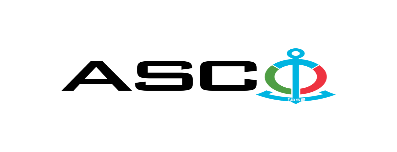 “AZERBAIJAN CASPIAN SHIPPING” CLOSED JOINT STOCK COMPANYANNOUNCES OPEN BIDDING FOR PROCUREMENT OF SPARE PARTS AND FILTERS FOR VEHICLES B I D D I N G No. AM-045 /2019 Procurement Committee of "ACS" CJSC(On the participant`s letter head)APPLICATION FOR PARTICIPATION IN THE OPEN BIDDING___________ city                                                                          “__”_______20____________No.           							                                                                                          To attention of Mr. Jabrail MahmudluChairman of Procurement Committee of  "ACS" CJSCWe, hereby confirm the intention of [ to state full name of the participant ] to participate  in the open bidding No.  [ bidding No. shall be inserted by participant ] announced by "ACS" CJSC in respect of procurement of "__________________" .Moreover, we confirm that no winding - up or bankruptcy proceeding is being performed or there is no circumstance of cessation of activities or any other circumstance that may impede participation of [ to state full name of the participant ]  in the stated bidding. In addition, we warrant that [ to state full name of the participant ] is not an affiliate of "ACS" CJSC.Below mentioned contact details are available to respond to any question that may emerge in relation to the documents submitted and other issues : Contact person :  . . . . . . . . . . . . . . . . . . . . . . .  Position of the contact person  :. . . . . . . . . . . . . . . . . . . . . . . Telephone No. : . . . . . . . . . . . . . . . . . . . . . . . Fax No. : . . . . . . . . . . . . . . . . . . . . . . . E-mail address. : . . . . . . . . . . . . . . . . . . . . . . . Attachment :Original of the bank evidence as  a proof of payment of participation fee  – __ page(s).________________________________                                   _______________________(initials of the authorized person)                                                                                                        (signature of the authorized person)_________________________________                                                   (position of the authorized person)                                                                                                                          STAMP HERELIST OF SPARE PARTS AND FILTERS FOR VEHICLESOnly DDP shall be accepted as a delivery term form local entities. Price offers shall be accepted in manats. Other conditions shall not be accepted. It is necessary to indicate the model and the country of manufacture of each uniform good for which quotation is submitted by the relevant entity. The winning company must submit the samples and agree on them with the procuring company before conclusion of the contract.N o t e : The goods will be received in portions until the end of this year depending on the extent of necessity.Following technical and other conditions reflected below shall necessarily be taken into account !Conditions for spare parts :Spare parts must be originated from the country of manufacture (should be genuine parts) ;Delvered spare parts shall be unused ;Spare parts hsall be granted with guarantee for a period of 6 months upon execution of the handover protocol between the parties ;Delivered spare parts may be returned or replaced within 14 days (provided that there shall be no damage to the general look thereof)Conditions for the filters designed for vehicles :Filters shall be originated from the country of manufacture (should be genuine parts) ;The filters shall be unused ;Delivered filters may be returned or replaced within 14 days (provided that there shall be no damage to the general look thereof)Due diligence shall be performed in accordance with the Procurement Guidelines of "Azerbaijan Caspian Shipping" Closed Joint Stock Company prior to the conclusion of the purchase agreement with the winner of the bidding.  Such winner company shall enter the following link ( http://www.acsc.az/az/pages/2/241 ) and fill in the special application  or present the following documents :http://www.acsc.az/az/pages/7/247 Şirkətin nizamnaməsi (bütün dəyişikliklər və əlavələrlə birlikdə)An extract from state registry of commercial legal entities  (such extract to be issued not later than last 1 month)Information on the founder in case if the founder of the company is a legal entityCertificate of Tax Payer`s Identification Number Audited accounting balance sheet or tax declaration  (depending on the taxation system) / reference issued by taxation bodies on non-existence of debts for tax Identification card of the legal representative Licenses necessary for provision of the relevant services / works  (if any)No agreement of purchase shall be concluded with the company which did not present the above-mentioned documents or failed to be assessed positively as a result of the due diligence performed! Submission documentation required for participation in the bidding :Application for participation in the bidding (template has been attached hereto) ;Bank evidence as a proof of participation fee ;Bidding offer At the initial stage, application for participation in the bidding ( signed and stamped ) and bank evidence proving payment of participation fee shall be submitted in English, Russian or in Azerbaijani languages to the official address of "Azerbaijan Caspian Shipping" CJSC or email address of contact person in charge by the date of 18.06.2019, 18.00 Baku time.Description (list) of goods, works or services has been attached hereto. The amount of participation fee and collection of general terms and conditions (bidding offer documentation)  :Any participant (bidder), who desires to participate in the bidding and to submit its bidding offer, shall pay for participation fee stated below and shall submit the evidence as a proof of payment to "ACS" CJSC not later than the date stipulated in section one.  All participants (bidders), who have fulfilled these requirements, may obtain general terms relating to the procurement subject from contact person in charge by the date envisaged in section III of this announcement at any time from 09.30 till 17.30 at any business day of the week.  LOT-1 AZN 150 (VAT inclusive) LOT-2 Free of chargeor its equivalent which may be paid in USD or EURO.   Account No. :Except for circumstances where the bidding is cancelled by ACS CJSC, participation fee shall in no case be refunded !Final deadline date and time for submission of the bidding offer :All participants, which have submitted their application for participation in the bidding and bank evidence as a proof of payment of participation fee by the date and time stipulated in section one, shall submit their bidding offer (one original and two copies) enclosed in sealed envelope to "ACS" CJSC by the date of 28.06.2019, by 15.00 Baku time.All bidding offer envelopes submitted after above-mentioned date and time shall be returned back unopened. Applicable rules in the bidding and exclusive right of "ACS" CJSC :The bidding shall be held in accordance with the order dated 12 June 2014, No. 99 and " Guidelines for Organization and Management of procurement in "Azerbaijan Caspian Shipping" Closed Joint Stock Company" which has been approved on the basis of such order.   "Azerbaijan Caspian Shipping" Closed  Joint Stock Company shall be entitled to refuse all bidding offers and terminate the bidding in accordance with " Guidelines for Organization and Management of procurement in "Azerbaijan Caspian Shipping" Closed Joint Stock Company".Address of the procuring company :The Azerbaijan Republic, Baku city, AZ1029 (postcode), Heydar Aliyev Avenue 152, “Chinar Plaza” 24th floor, Procurement Committee of ACSC. Contact person in charge :Vugar Jalilov Secretary of the Procurement Committee of "ACS" CJSCTelephone No. : +994 12 404 37 00 (1132)Email address: tender@asco.az Contact person on legal issues :Telephone No. : +994 50 352 99 88E-mail address. :  Huquq.meslehetcisi@asco.azTender offer envelopes` opening date and time :The opening of the envelopes shall take place on 28.06.2019, at 16.00 Baku time in the address stated in section V of the announcement.  Information  on the winner of the bidding :Information on the winner of the bidding can be found on the announcement tab from the official website of  "ACS" CJSC.  Other conditions of the bidding : LOT-1Item No.Spare PartsMeasurement unitQuantityItem No.Spare PartsMeasurement unitQuantityItem No.Spare PartsMeasurement unitQuantityNaz Lifan LF 820, year of manufacture 2016, VIN No. LLV2A6B22G0080063 Engine LF489Q 160300064Naz Lifan LF 820, year of manufacture 2016, VIN No. LLV2A6B22G0080063 Engine LF489Q 160300064Naz Lifan LF 820, year of manufacture 2016, VIN No. LLV2A6B22G0080063 Engine LF489Q 160300064Naz Lifan LF 820, year of manufacture 2016, VIN No. LLV2A6B22G0080063 Engine LF489Q 160300064Naz Lifan LF 820, year of manufacture 2016, VIN No.  LCN64ED56G0096468 Engine LF479Q 160301268Naz Lifan LF 820, year of manufacture 2016, VIN No.  LCN64ED56G0096468 Engine LF479Q 160301268Naz Lifan LF 820, year of manufacture 2016, VIN No.  LCN64ED56G0096468 Engine LF479Q 160301268Naz Lifan LF 820, year of manufacture 2016, VIN No.  LCN64ED56G0096468 Engine LF479Q 160301268Naz Lifan LF 820, year of manufacture 2016, VIN No. LLV2A6B22G0080005 Engine LF489Q 160300006Naz Lifan LF 820, year of manufacture 2016, VIN No. LLV2A6B22G0080005 Engine LF489Q 160300006Naz Lifan LF 820, year of manufacture 2016, VIN No. LLV2A6B22G0080005 Engine LF489Q 160300006Naz Lifan LF 820, year of manufacture 2016, VIN No. LLV2A6B22G0080005 Engine LF489Q 160300006Naz Lifan LF 820, year of manufacture 2016, VIN No. LLV2A6B22G0080013 Engine LF489Q 40620D33097244Naz Lifan LF 820, year of manufacture 2016, VIN No. LLV2A6B22G0080013 Engine LF489Q 40620D33097244Naz Lifan LF 820, year of manufacture 2016, VIN No. LLV2A6B22G0080013 Engine LF489Q 40620D33097244Naz Lifan LF 820, year of manufacture 2016, VIN No. LLV2A6B22G0080013 Engine LF489Q 40620D330972441Wiper bladesset42Headlight bulb (Halogen)piece(s) 163 Shock absorber bearingpiece(s) 44Rubber ring of stabilizer bar  piece(s) 45 Shock absorber top bearingpiece(s) 46Water radiatorpiece(s) 47Ignition lock contactpiece(s) 48Timing chain repair kit piece(s) 49Engine gasketpiece(s) 410Constant velocity jointSet411Сlutch release bearingpiece(s) 412Wheel hub bearingpiece(s) 413Hand brake liningpiece(s) 414Spark plugSet415Spark plug wireSet416Rear brake padSet417Timing beltpiece(s) 418Engine timing belt stretcherpiece(s) 419Engine rolling bearing piece(s) 420Oil filter 15601-BZ - 11piece(s) 1021Air Filter LLV2A6B2XG0080005piece(s) 422Cabin filter CU 25 009 MANpiece(s) 4Buick Enclave,  year of manufacture 2011, VIN No. 5GAKV7ED9CJ151742Buick Enclave,  year of manufacture 2011, VIN No. 5GAKV7ED9CJ151742Buick Enclave,  year of manufacture 2011, VIN No. 5GAKV7ED9CJ151742Buick Enclave,  year of manufacture 2011, VIN No. 5GAKV7ED9CJ151742Buick Enclave,  year of manufacture 2011, VIN No.  5GAKV7ED1CJ149726Buick Enclave,  year of manufacture 2011, VIN No.  5GAKV7ED1CJ149726Buick Enclave,  year of manufacture 2011, VIN No.  5GAKV7ED1CJ149726Buick Enclave,  year of manufacture 2011, VIN No.  5GAKV7ED1CJ1497261Water radiator (Buick Enclave)piece(s) 22Timing belt (Buick Enclave)piece(s) 23Engine roller bearing (Buick Enclave)Set24Engine timing belt stretcher  (Buick Enclave)piece(s) 25Engine support mount (Big) (Buick Enclave)Set26Engine support mount (Small) (Buick Enclave)Set27Fuel sensor (Buick Enclave)piece(s) 28Starter (Buick Enclave)piece(s) 29Steering mechanism (Buick Enclave)piece(s) 210Tie - rod end  (Buick Enclave)piece(s) 211Steering rod (Buick Enclave)piece(s) 212Front shock absorber (Buick Enclave)piece(s) 213Rear Shock Absorber (Buick Enclave)piece(s) 214Catalytic converter (Buick Enclave)piece(s) 215Rear brake pad (Buick Enclave)Set216Front brake pad (Buick Enclave)Set217Exhaust silencer (Buick Enclave)piece(s) 218Front Support (Buick Enclave)piece(s) 219Dynamo (Buick Enclave)piece(s) 220Wiper blades (Buick Enclave)Set221Headlight bulb (Halogen) (Buick Enclave)piece(s) 822 Shock absorber bearing (Buick Enclave)piece(s) 223Rubber ring of stabilizer bar  piece(s) 224 Shock absorber top bearing (Buick Enclave)piece(s) 225Ignition lock contact (Buick Enclave)piece(s) 226Timing chain repair kit (Buick Enclave)piece(s) 227Engine gasket (Buick Enclave)piece(s) 228Wheel hub (Buick Enclave)piece(s) 229Hand brake lining (Buick Enclave)piece(s) 230Spark plug (Buick Enclave)Set231Oil Filter (Buick Enclave) 19303975piece(s) 1232Air Filter (Buick Enclave) CA 10110piece(s) 433Cabin filter (Buick Enclave) 800178Cpiece(s) 4Buick Enclave,  year of manufacture 2012, VIN No.  5GAKVZED1CJ254217Buick Enclave,  year of manufacture 2012, VIN No.  5GAKVZED1CJ254217Buick Enclave,  year of manufacture 2012, VIN No.  5GAKVZED1CJ254217Buick Enclave,  year of manufacture 2012, VIN No.  5GAKVZED1CJ2542171Water radiator (Buick Enclave)piece(s) 12Timing belt (Buick Enclave)piece(s) 13Engine roller bearing (Buick Enclave)Set14Engine timing belt stretcher  (Buick Enclave)piece(s) 15Engine support mount (Big) (Buick Enclave)Set16Engine support mount (Small) (Buick Enclave)Set17Fuel sensor (Buick Enclave)piece(s) 18Starter (Buick Enclave)piece(s) 19Steering mechanism (Buick Enclave)piece(s) 110Tie - rod end  (Buick Enclave)piece(s) 111Steering rod (Buick Enclave)piece(s) 112Front shock absorber (Buick Enclave)piece(s) 113Rear Shock Absorber (Buick Enclave)piece(s) 114Catalytic converter (Buick Enclave)piece(s) 115Rear brake pad (Buick Enclave)Set116Front brake pad (Buick Enclave)Set117Exhaust silencer (Buick Enclave)piece(s) 118Front Support (Buick Enclave)piece(s) 119Dynamo (Buick Enclave)piece(s) 120Wiper blades (Buick Enclave)Set121Headlight bulb (Halogen) (Buick Enclave)piece(s) 422 Shock absorber bearing (Buick Enclave)piece(s) 123Rubber ring of stabilizer bar  piece(s) 124 Shock absorber top bearing (Buick Enclave)piece(s) 125Ignition lock contact (Buick Enclave)piece(s) 126Timing chain repair kit (Buick Enclave)piece(s) 127Engine gasket (Buick Enclave)piece(s) 128Wheel hub (Buick Enclave)piece(s) 129Hand brake lining (Buick Enclave)piece(s) 130Spark plug (Buick Enclave)Set131Oil Filter (Buick Enclave) 19303975piece(s) 532Air Filter (Buick Enclave) CA 10110piece(s) 233Cabin filter (Buick Enclave) 800178Cpiece(s) 2Buick LACROSSE, year of manufacture 2013, VIN No. 1G4GG5E38DF243063Buick LACROSSE, year of manufacture 2013, VIN No. 1G4GG5E38DF243063Buick LACROSSE, year of manufacture 2013, VIN No. 1G4GG5E38DF243063Buick LACROSSE, year of manufacture 2013, VIN No. 1G4GG5E38DF2430631Water radiatorpiece(s) 12Timing belt piece(s) 13Engine rolling bearing  Set14Engine timing belt stretcher piece(s) 15Engine support mount (big)  Set16Engine support mount (small) Set17Fuel sensor  piece(s) 18Car starter  piece(s) 19Steering mechanism  piece(s) 110Tie - rod end piece(s) 111Steering rod piece(s) 112Front shock absorber  piece(s) 113Rear shock absorber  piece(s) 114Catalytic converter piece(s) 115Rear brake pad  Set116Front brake pad Set117Exhaust silencerpiece(s) 118Front support  piece(s) 119Dynamo  piece(s) 120Wiper blades Set121Headlight bulb (Halogen)  piece(s) 422 Shock absorber bearing piece(s) 123Rubber ring of stabilizer bar  piece(s) 124 Shock absorber top bearing piece(s) 125Ignition lock contact piece(s) 126Timing chain repair kit piece(s) 127Engine gasket  piece(s) 128Wheel hubpiece(s) 129Hand brake lining piece(s) 130Spark plug  Set131Oil filter 19303975piece(s) 432Air filter LX 3020piece(s) 233Cabin filter 13271191piece(s) 2Buick LACROSSE, year of manufacture 2010, VIN No. 1G4GE5GV3AF256822Buick LACROSSE, year of manufacture 2010, VIN No. 1G4GE5GV3AF256822Buick LACROSSE, year of manufacture 2010, VIN No. 1G4GE5GV3AF256822Buick LACROSSE, year of manufacture 2010, VIN No. 1G4GE5GV3AF2568221Water radiatorpiece(s) 12Timing belt piece(s) 13Engine rolling bearing  Set14Engine timing belt stretcher piece(s) 15Engine support mount (big)  Set16Engine support mount (small) Set17Fuel sensor  piece(s) 18Car starter  piece(s) 19Steering mechanism  piece(s) 110Tie - rod end piece(s) 111Steering rod piece(s) 112Front shock absorber  piece(s) 113Rear shock absorber  piece(s) 114Catalytic converter piece(s) 115Rear brake pad  Set116Front brake pad Set117Exhaust silencerpiece(s) 118Front support  piece(s) 119Dynamo  piece(s) 120Wiper blades Set121Headlight bulb (Halogen)  piece(s) 422 Shock absorber bearing piece(s) 123Rubber ring of stabilizer bar  piece(s) 124 Shock absorber top bearing piece(s) 125Ignition lock contact piece(s) 126Timing chain repair kit piece(s) 127Engine gasket  piece(s) 128Wheel hubpiece(s) 129Hand brake lining piece(s) 130Spark plug  Set131Oil filter 19303975piece(s) 432Air filter LX 3020piece(s) 233Cabin filter 13271191piece(s) 1GMC Terrain, year of production 2011, VIN No. 2GKFL8E51C6228352GMC Terrain, year of production 2011, VIN No. 2GKFL8E51C6228352GMC Terrain, year of production 2011, VIN No. 2GKFL8E51C6228352GMC Terrain, year of production 2011, VIN No. 2GKFL8E51C62283521Fuel sensor (GMC Теrrain)piece(s) 12Water radiator (GMC Теrrain)piece(s) 13Dynamo (GMC Теrrain)piece(s) 14Fuel pump (GMC Теrrain)piece(s) 15Front brake pad (GMC Теrrain)Set16Rear brake pad (GMC Теrrain)Set17Engine timing belt (GMC Теrrain)piece(s) 18Steering mechanism (GMC Теrrain)piece(s) 19Engine timing belt stretcherı (GMC Теrrain)piece(s) 110Engine rolling bearing (GMC Теrrain)piece(s) 111Catalytic converter (GMC Теrrain)piece(s) 112Rear Shock Absorber (GMC Теrrain)Set113Front shock absorber (GMC Теrrain)Set114Front Support (GMC Теrrain)piece(s) 115Front stabilizer lever (GMC Теrrain)Set116 Steering rod (GMC Теrrain)piece(s) 117 Tie - rod end (GMC Теrrain)piece(s) 118Wiper blades (GMC Теrrain)Set119Headlight bulb (Halogen) (GMC Теrrain)piece(s) 420 Shock absorber bearing (GMC Теrrain)piece(s) 121Rubber ring of stabilizer bar  piece(s) 122 Shock absorber top bearing (GMC Теrrain)piece(s) 123Ignition lock contact (GMC Теrrain)piece(s) 124Timing chain repair kit (GMC Теrrain)piece(s) 125Engine gasket (GMC Теrrain)piece(s) 126Constant velocity joint (GMC Теrrain)piece(s) 127Wheel hub (GMC Теrrain)piece(s) 128Hand brake lining (GMC Теrrain)piece(s) 129Spark plug (GMC Теrrain)Set130Oil Filter (GMC Terrain) 19303975piece(s) 431Air Filter (GMC Terrain) 1433474piece(s) 232Cabin filter (GMC Terrain) 13271191piece(s) 2Mercedes Benz  E 230, Year of manufacture-1995, VIN No.  WD82100371A002399 Engine 11197000000085Mercedes Benz  E 230, Year of manufacture-1995, VIN No.  WD82100371A002399 Engine 11197000000085Mercedes Benz  E 230, Year of manufacture-1995, VIN No.  WD82100371A002399 Engine 11197000000085Mercedes Benz  E 230, Year of manufacture-1995, VIN No.  WD82100371A002399 Engine 111970000000851Water pump (Mercedes Benz E 230)piece(s) 12Front brake pad (Mercedes Benz E 230)Set13Rear brake pad (Mercedes Benz E 230)Set14Engine timing belt (Mercedes Benz E 230)piece(s) 15Engine roller bearing (Mercedes Benz E 230)piece(s) 16Engine timing belt stretcher (Mercedes Benz E 230)piece(s) 17Engine support mount (Mercedes Benz E 230)Set18Fuel pump (Mercedes Benz E 230)piece(s) 19Steering mechanism  (Mercedes Benz E 230)piece(s) 110Tie - rod end (Mercedes Benz E 230)piece(s) 111Steering rod (Mercedes Benz E 230)piece(s) 112Catalytic converter  (Mercedes Benz E 230)piece(s) 113Front shock absorber (Mercedes Benz E 230)piece(s) 114Rear Shock Absorber  (Mercedes Benz E 230)piece(s) 115Front Support (Mercedes Benz E 230)piece(s) 116Wiper blades  (Mercedes Benz E 230))set117Haedlight bulb  (Mercedes Benz E 230)piece(s) 418 Shock absorber bearing  (Mercedes Benz E 230)piece(s) 119Rubber ring of stabilizer bar  piece(s) 120 Shock absorber top bearing (Mercedes Benz E 230)piece(s) 121Water radiator (Mercedes Benz E 230)piece(s) 122Ignition lock contact (Mercedes Benz E 230)piece(s) 123Timing chain repair kit (Mercedes Benz E 230)piece(s) 124Engine gasket (Mercedes Benz E 230)piece(s) 125Wheel hub (Mercedes Benz E 230)piece(s) 126Hand brake lining (Mercedes Benz E 230)piece(s) 127Spark plug (Mercedes Benz  E 230)set128Spark plug wires (Mercedes Benz  E 230)set129Oil filter (Mercedes Benz E 230) A0001802609piece(s) 230Air filter (Mercedes Benz E 230) A2730940004piece(s) 1Mercedes Benz  320, Year of manufacture-2001, VIN No.  WD82200651A191737 Engine 11294430941523Mercedes Benz  320, Year of manufacture-2001, VIN No.  WD82200651A191737 Engine 11294430941523Mercedes Benz  320, Year of manufacture-2001, VIN No.  WD82200651A191737 Engine 11294430941523Mercedes Benz  320, Year of manufacture-2001, VIN No.  WD82200651A191737 Engine 112944309415231Front brake pad (Mercedes Benz S 320)set12Rear brake pad (Mercedes Benz S 320)set13Engine timing belt (Mercedes Benz S 320)ədəd14Engine roller bearing (Mercedes Benz S 320)piece(s) 15Engine timing belt stretcher (Mercedes Benz S 320)piece(s) 16Engine support mount (Mercedes Benz S 320)piece(s) 17Steering mechanism (Mercedes Benz S 320)piece(s) 18Tie - rod end (Mercedes Benz S 320)piece(s) 19Steering rod (Mercedes Benz S 320)piece(s) 110Catalytic converter (Mercedes Benz S 320)piece(s) 111Front shock absorber (Mercedes Benz S 320)piece(s) 112Rear Shock Absorber (Mercedes Benz S 320)piece(s) 113Front Support (Mercedes Benz S 320)piece(s) 114Wiper blades  (Mercedes Benz S 320)set115Headlight bulb (Halogen) (Mercedes Benz S 320)piece(s) 416 Shock absorber bearing (Mercedes Benz S 320)piece(s) 117Rubber ring of stabilizer bar  piece(s) 118 Shock absorber top bearing (Mercedes Benz S 320)piece(s) 119Water radiator (Mercedes Benz S 320)piece(s) 120Ignition lock contact (Mercedes Benz S 320)piece(s) 121Timing chain repair kit (Mercedes Benz S 320)piece(s) 122Engine gasket (Mercedes Benz S 320)piece(s) 123Wheel hub (Mercedes Benz S 320)piece(s) 124Hand brake lining (Mercedes Benz  S 320)piece(s) 125Spark plug (Mercedes Benz S 320)set126Spark plug wires (Mercedes Benz S 320)set127Oil filter (Mercedes Benz S 320) A 0001802609piece(s) 328Fuel filter (Mercedes Benz S 320) A 2730940204piece(s) 229Air filter (Mercedes Benz S 320) A 1120940004piece(s) 2Mercedes Benz R 350, Year of manufacture - 2006, VIN No. 4JGCB65E66A034537Mercedes Benz R 350, Year of manufacture - 2006, VIN No. 4JGCB65E66A034537Mercedes Benz R 350, Year of manufacture - 2006, VIN No. 4JGCB65E66A034537Mercedes Benz R 350, Year of manufacture - 2006, VIN No. 4JGCB65E66A0345371Rear brake pad  (Mercedes  Benz R 350)set12Front brake pad  (Mercedes  Benz R 350)set13Steering mechanism (Mercedes Benz R 350)piece(s) 14Steering rod (Mercedes Benz R 350)piece(s) 15Tie - rod end (Mercedes Benz R 350)piece(s) 16Catalytic converter (Mercedes  Benz R 350)piece(s) 17Front Support (Mercedes Benz R 350)piece(s) 18Turbocharger (Mercedes Benz R 350)piece(s) 19Fuel pump (Mercedes Benz R 350)piece(s) 110Wiper blades  (Mercedes  Benz R 350)set111Headlight bulb (Halogen) (Mercedes  Benz R 350)piece(s) 412Rubber ring of stabilizer bar  piece(s) 113Ignition lock contact (Mercedes  Benz R 350)piece(s) 114Timing chain repair kit (Mercedes  Benz R 350)piece(s) 115Engine gasket (Mercedes  Benz R 350)piece(s) 116Сlutch release bearing  (Mercedes Benz R 350)piece(s) 117Wheel hub (Mercedes Benz R 350)piece(s) 118Hand brake lining (Mercedes  Benz R 350)piece(s) 119Spark plug (Mercedes Benz R 350)set120Oil filter (Mercedes Benz R 350 ) A 0001802609piece(s) 421Fuel filter (Mercedes Benz R 350 )  4JGCB65E66A034537piece(s) 222Air filter (Mercedes Benz R 350 )  A 2730940204piece(s) 2Mercedes Benz  S 500, Year of manufacture - 2001, VIN No. WDB2201751A186583Mercedes Benz  S 500, Year of manufacture - 2001, VIN No. WDB2201751A186583Mercedes Benz  S 500, Year of manufacture - 2001, VIN No. WDB2201751A186583Mercedes Benz  S 500, Year of manufacture - 2001, VIN No. WDB2201751A1865831Front brake pad (Mercedes Benz S 500)set12Rear brake pad (Mercedes Benz S 500)set13Engine timing belt (Mercedes Benz S 500)piece(s) 14Engine roller bearing (Mercedes Benz S 500)piece(s) 15Engine timing belt stretcher (Mercedes Benz S 500)piece(s) 16Engine support mount (Mercedes Benz S 500)piece(s) 17Wiper blades (Mercedes Benz S 550)set18Headlight bulb (Halogen) (Mercedes Benz S 550)piece(s) 19 Shock absorber bearing (Mercedes Benz S 550)piece(s) 110Rubber ring of stabilizer bar  piece(s) 111 Shock absorber top bearing (Mercedes Benz S 550)piece(s) 112Water radiator (Mercedes Benz S 550)piece(s) 113Ignition lock contact (Mercedes Benz S 550)piece(s) 114Timing chain repair kit (Mercedes Benz S 550)piece(s) 115Engine gasket (Mercedes Benz S 550)piece(s) 116Clutch release bearing  (Mercedes Benz S 550)piece(s) 117Clutch disc (Mercedes Benz S 550)piece(s) 118Wheel hub bearing (Mercedes Benz S 550)piece(s) 119Hand brake lining (Mercedes Benz  S 550)piece(s) 120Spark plug (Mercedes Benz S 550)set121Induction coil  (Mercedes Benz S 550)set122Oil filter (Mercedes Benz S 500) A2711800009piece(s) 423Fuel filter (Mercedes Benz S 500)  WDB2201751A186583piece(s) 224Air filter (Mercedes Benz S 500 ) A 2730940204piece(s) 225Cabin filter (Mercedes Benz S 500) A 2218300018piece(s) 2Mercedes Benz  S 550,  Year of manufacture -  2007, VIN No.  WDDNG86X88A185981Mercedes Benz  S 550,  Year of manufacture -  2007, VIN No.  WDDNG86X88A185981Mercedes Benz  S 550,  Year of manufacture -  2007, VIN No.  WDDNG86X88A185981Mercedes Benz  S 550,  Year of manufacture -  2007, VIN No.  WDDNG86X88A1859811Front brake pad (Mercedes Benz S 550)set12Rear brake pad (Mercedes Benz S 550)set13Engine timing belt (Mercedes Benz S 550)piece(s) 14Engine roller bearing (Mercedes Benz S 550)piece(s) 15Engine timing belt stretcher (Mercedes Benz S 550)piece(s) 16Wiper blades (Mercedes Benz S 550)set17Headlight bulb (Halogen) (Mercedes Benz S 550)piece(s) 48 Shock absorber bearing (Mercedes Benz S 550)piece(s) 19Rubber ring of stabilizer bar  piece(s) 110 Shock absorber top bearing (Mercedes Benz S 550)piece(s) 111Water radiator (Mercedes Benz S 550)piece(s) 112Ignition lock contact (Mercedes Benz S 550)piece(s) 113Timing chain repair kit (Mercedes Benz S 550)piece(s) 114Engine gasket (Mercedes Benz S 550)piece(s) 115Clutch release bearing  (Mercedes Benz S 550)piece(s) 116Clutch disc (Mercedes Benz S 550)piece(s) 117Wheel hub bearing (Mercedes Benz S 550)piece(s) 118Hand brake lining (Mercedes Benz  S 550)piece(s) 119Spark plug (Mercedes Benz S 550)set120Induction coil  (Mercedes Benz S 550)set121Oil filter (Mercedes Benz S 550) A2781800009piece(s) 822Air filter (Mercedes Benz S 550) A2760940004piece(s) 623Cabin filter (Mercedes Benz S 550) A2228300001piece(s) 4Mercedes Benz  E 200, 10 PC 053  Year of manufacture - 2003, VIN No. WDB2110421A230403Mercedes Benz  E 200, 10 PC 053  Year of manufacture - 2003, VIN No. WDB2110421A230403Mercedes Benz  E 200, 10 PC 053  Year of manufacture - 2003, VIN No. WDB2110421A230403Mercedes Benz  E 200, 10 PC 053  Year of manufacture - 2003, VIN No. WDB2110421A2304031Front brake pad  set12Rear brake pad  set13Timing belt piece(s) 14Engine rolling bearing   piece(s) 15Engine timing belt stretcher  piece(s) 16Engine support mount piece(s) 17Wiper blades set18Headlight bulb (Halogen)  piece(s) 49 Shock absorber bearingpiece(s) 110Rubber ring of stabilizer bar  piece(s) 111 Shock absorber top bearing piece(s) 112Water radiator piece(s) 113Ignition lock contact  piece(s) 114Timing chain repair kit  piece(s) 115Engine gasket   piece(s) 116Сlutch release bearing   piece(s) 117Clutch disc  piece(s) 118Wheel hub bearing  piece(s) 119Hand brake lining   piece(s) 120Spark plug  set121Induction coil  set122Oil filter (Mercedes Benz E 200)   A 2711800009piece(s) 423Fuel filter (Mercedes Benz E 200)    A0024773001piece(s) 224Air filter (Mercedes Benz E 200)   A 2710940204piece(s) 2CHEVROLET TAHOE, 90 AA 953 year of manufacture - 2011, VIN No. 1GNSK6E01CR116863CHEVROLET TAHOE, 90 AA 953 year of manufacture - 2011, VIN No. 1GNSK6E01CR116863CHEVROLET TAHOE, 90 AA 953 year of manufacture - 2011, VIN No. 1GNSK6E01CR116863CHEVROLET TAHOE, 90 AA 953 year of manufacture - 2011, VIN No. 1GNSK6E01CR1168631Engine timing belt (Chevrolet Tahoe)piece(s) 12Engine roller bearing (Chevrolet Tahoe)piece(s) 13Engine timing belt stretcher (Chevrolet Tahoe)piece(s) 14Steering mechanism (Chevrolet Tahoe)piece(s) 15Tie - rod end (Chevrolet Tahoe)piece(s) 16Steering rod (Chevrolet Tahoe)piece(s) 17Front shock absorber (Chevrolet Tahoe)piece(s) 18Rear shock absorber (Chevrolet Tahoe)piece(s) 19Dynamo (Chevrolet Tahoe)piece(s) 110Water Radiator (Chevrolet Tahoe)piece(s) 111Front Stabilizer (Chevrolet Tahoe)piece(s) 112Front stabilizer lever (Chevrolet Tahoe)piece(s) 113Front Support (Chevrolet Tahoe)piece(s) 114Wiper blades (Chevrolet Tahoe)set115Headlight bulb (Halogen) (Chevrolet Tahoe)piece(s) 416 Shock absorber bearing (Chevrolet Tahoe)piece(s) 117Rubber ring of stabilizer bar  piece(s) 118 Shock absorber top beraing (Chevrolet Tahoe)piece(s) 119Ignition lock contact (Chevrolet Tahoe)piece(s) 120Timing chain repair kit (Chevrolet Tahoe)piece(s) 121Engine gasket (Chevrolet Tahoe)piece(s) 122Сlutch release bearing  (Chevrolet Tahoe)piece(s) 123Wheel hub (Chevrolet Tahoe)piece(s) 124Hand brake lining (Chevrolet Tahoe)piece(s) 125Spark plug (Chevrolet Tahoe)set126Induction coil (Chevrolet Tahoe)set127Oil filter (Chevrolet Tahoe) 19303975piece(s) 428Oil filter (Chevrolet Tahoe) 42488piece(s) 229Cabin filter (Chevrolet Tahoe) 13271191piece(s) 2CHEVROLET COLORADO,  year of manufacture-2011, VIN No. 1GCNT9FE8C8143074CHEVROLET COLORADO,  year of manufacture-2011, VIN No. 1GCNT9FE8C8143074CHEVROLET COLORADO,  year of manufacture-2011, VIN No. 1GCNT9FE8C8143074CHEVROLET COLORADO,  year of manufacture-2011, VIN No. 1GCNT9FE8C8143074CHEVROLET COLORADO, year of manufacture - 2011, VIN No. 1GCJT9F90B8141063CHEVROLET COLORADO, year of manufacture - 2011, VIN No. 1GCJT9F90B8141063CHEVROLET COLORADO, year of manufacture - 2011, VIN No. 1GCJT9F90B8141063CHEVROLET COLORADO, year of manufacture - 2011, VIN No. 1GCJT9F90B8141063CHEVROLET COLORADO,  year of manufacture-2011, VIN No. 1GCJT9F92B8141548CHEVROLET COLORADO,  year of manufacture-2011, VIN No. 1GCJT9F92B8141548CHEVROLET COLORADO,  year of manufacture-2011, VIN No. 1GCJT9F92B8141548CHEVROLET COLORADO,  year of manufacture-2011, VIN No. 1GCJT9F92B8141548CHEVROLET COLORADO, year of manufacture - 2011, VIN No. 1GCJT9F91B8141556CHEVROLET COLORADO, year of manufacture - 2011, VIN No. 1GCJT9F91B8141556CHEVROLET COLORADO, year of manufacture - 2011, VIN No. 1GCJT9F91B8141556CHEVROLET COLORADO, year of manufacture - 2011, VIN No. 1GCJT9F91B8141556CHEVROLET COLORADO,  year of manufacture-2011, VIN No. 1GCNT9FE8C8143074CHEVROLET COLORADO,  year of manufacture-2011, VIN No. 1GCNT9FE8C8143074CHEVROLET COLORADO,  year of manufacture-2011, VIN No. 1GCNT9FE8C8143074CHEVROLET COLORADO,  year of manufacture-2011, VIN No. 1GCNT9FE8C8143074CHEVROLET COLORADO, year of manufacture - 2011, VIN No. 1GCES9F99B8137291CHEVROLET COLORADO, year of manufacture - 2011, VIN No. 1GCES9F99B8137291CHEVROLET COLORADO, year of manufacture - 2011, VIN No. 1GCES9F99B8137291CHEVROLET COLORADO, year of manufacture - 2011, VIN No. 1GCES9F99B8137291CHEVROLET COLORADO, Year of manufacture  - 2011, VIN 1GCES9F96B8134817CHEVROLET COLORADO, Year of manufacture  - 2011, VIN 1GCES9F96B8134817CHEVROLET COLORADO, Year of manufacture  - 2011, VIN 1GCES9F96B8134817CHEVROLET COLORADO, Year of manufacture  - 2011, VIN 1GCES9F96B81348171Water radiator (Chevrolet Colorado)piece(s) 72Front Stabilizer (Chevrolet Colorado)piece(s) 73Front stabilizer lever (Chevrolet Colorado)set74Starter (Chevrolet Colorado)piece(s) 75Diaphragm (Chevrolet Colorado)piece(s) 76Fuel pump (Chevrolet Colorado)piece(s) 77Gear box support mount (Chevrolet Colorado)piece(s) 78Clutch disc (Chevrolet Colorado)piece(s) 79Injection nozzle repair kit  (Chevrolet Colorado)set710Front brake pad (Chevrolet Colorado)set711Rear brake pad (Chevrolet Colorado)set712Engine timing belt (Chevrolet Colorado)piece(s) 713Engine roller bearing (Chevrolet Colorado)piece(s) 714Engine timing belt stretcher (Chevrolet Colorado)piece(s) 715Engine support mount (Chevrolet Colorado)set716Front shock absorber (Chevrolet Colorado)set717Rear shock absorber (Chevrolet Colorado)set718Steering mechanism (Chevrolet Colorado)piece(s) 719Steering rod (Chevrolet Colorado)piece(s) 720Tie - rod end (Chevrolet Colorado)piece(s) 721Brake backing plate  (Chevrolet Colorado)piece(s) 722Water radiator (Chevrolet Colorado)piece(s) 723Induction coil (Chevrolet Colorado)piece(s) 724Working cylinder  (Chevrolet Colorado)piece(s) 725Dynamo (Chevrolet Colorado)piece(s) 726Drum (Chevrolet Colorado)piece(s) 727Injection nozzle (Chevrolet Colorado)set728Exhaust silencer (Chevrolet Colorado)piece(s) 729Wiper blades  (Chevrolet Colorado)set730Headlight bulb (Halogen) (Chevrolet Colorado)piece(s) 2831 Shock absorber bearing (Chevrolet Colorado)piece(s) 732Rubber ring of stabilizer bar  piece(s) 733Shock absorber top bearing (Chevrolet Colorado)piece(s) 734Ignition lock contact (Chevrolet Colorado)piece(s) 735Timing chain repair kit (Chevrolet Colorado)piece(s) 736Engine gasket (Chevrolet Colorado)piece(s) 737Clutch release bearing (Chevrolet Colorado)piece(s) 738Clutch disc (Chevrolet Colorado)piece(s) 739Wheel hub bearing (Chevrolet Colorado)piece(s) 740Hand brake lining (Chevrolet Colorado)piece(s) 741Spark plug (Chevrolet Colorado)set742Spark plug wires (Chevrolet Colorado)set743Oil filter (Chevrolet Colorado) 19210285piece(s) 3544Oil filter (Chevrolet Colorado) 15942429piece(s) 14CHEVROLET COLORADO, year of manufacture - 2010, VIN No. 1GCJTCDE7A8140262CHEVROLET COLORADO, year of manufacture - 2010, VIN No. 1GCJTCDE7A8140262CHEVROLET COLORADO, year of manufacture - 2010, VIN No. 1GCJTCDE7A8140262CHEVROLET COLORADO, year of manufacture - 2010, VIN No. 1GCJTCDE7A8140262CHEVROLET COLORADO, year of manufacture - 2011, VIN No. 1GCJTCDE4A8140140CHEVROLET COLORADO, year of manufacture - 2011, VIN No. 1GCJTCDE4A8140140CHEVROLET COLORADO, year of manufacture - 2011, VIN No. 1GCJTCDE4A8140140CHEVROLET COLORADO, year of manufacture - 2011, VIN No. 1GCJTCDE4A81401401Water radiator (Chevrolet Colorado)piece(s) 22Front Stabilizer (Chevrolet Colorado)piece(s) 23Front stabilizer lever (Chevrolet Colorado)set24Starter (Chevrolet Colorado)piece(s) 25Diaphragm (Chevrolet Colorado)piece(s) 26Fuel pump (Chevrolet Colorado)piece(s) 27Gear box support mount (Chevrolet Colorado)piece(s) 28Clutch disc (Chevrolet Colorado)piece(s) 29Injection nozzle repair kit  (Chevrolet Colorado)set210Front brake pad (Chevrolet Colorado)set211Rear brake pad (Chevrolet Colorado)set212Engine timing belt (Chevrolet Colorado)piece(s) 213Engine roller bearing (Chevrolet Colorado)piece(s) 214Engine timing belt stretcher (Chevrolet Colorado)piece(s) 215Engine support mount (Chevrolet Colorado)set216Front shock absorber (Chevrolet Colorado)set217Rear shock absorber (Chevrolet Colorado)set218Steering mechanism (Chevrolet Colorado)piece(s) 219Steering rod (Chevrolet Colorado)piece(s) 220Tie - rod end (Chevrolet Colorado)piece(s) 221Brake backing plate  (Chevrolet Colorado)piece(s) 222Water radiator (Chevrolet Colorado)piece(s) 223Induction coil (Chevrolet Colorado)piece(s) 224Working cylinder  (Chevrolet Colorado)piece(s) 225Dynamo (Chevrolet Colorado)piece(s) 226Drum (Chevrolet Colorado)piece(s) 227Injection nozzle (Chevrolet Colorado)set228Exhaust silencer (Chevrolet Colorado)piece(s) 229Wiper blades  (Chevrolet Colorado)set230Headlight bulb (Halogen) (Chevrolet Colorado)piece(s) 831 Shock absorber bearing (Chevrolet Colorado)piece(s) 232Rubber ring of stabilizer bar  piece(s) 233 Shock absorber top bearing (Chevrolet Colorado)piece(s) 234Ignition lock contact (Chevrolet Colorado)piece(s) 235Timing chain repair kit (Chevrolet Colorado)piece(s) 236Engine gasket (Chevrolet Colorado)piece(s) 237Clutch release bearing (Chevrolet Colorado)piece(s) 238Clutch disc (Chevrolet Colorado)piece(s) 239Wheel hub bearing (Chevrolet Colorado)piece(s) 240Hand brake lining (Chevrolet Colorado)piece(s) 241Spark plug (Chevrolet Colorado)set242Spark plug wires (Chevrolet Colorado)set243Oil filter (Chevrolet Colorado) 19210285piece(s) 944Oil filter (Chevrolet Colorado) 15942429piece(s) 5CHEVROLET CRUZE Year of manufacture - 2013, VIN No. KL1PM5D51EK528445CHEVROLET CRUZE Year of manufacture - 2013, VIN No. KL1PM5D51EK528445CHEVROLET CRUZE Year of manufacture - 2013, VIN No. KL1PM5D51EK528445CHEVROLET CRUZE Year of manufacture - 2013, VIN No. KL1PM5D51EK528445CHEVROLET CRUZE year of manufacture - 2013, VIN No. KL1PM5D52EK527742CHEVROLET CRUZE year of manufacture - 2013, VIN No. KL1PM5D52EK527742CHEVROLET CRUZE year of manufacture - 2013, VIN No. KL1PM5D52EK527742CHEVROLET CRUZE year of manufacture - 2013, VIN No. KL1PM5D52EK5277421Water Radiator (Chevrolet Cruze)piece(s) 22Injection nozzle  (Chevrolet Cruze)set23Dynamo (Chevrolet Cruze)piece(s) 24Starter (Chevrolet Cruze)piece(s) 25Gear box support mount (Chevrolet Cruze)set26Front brake pad (Chevrolet Cruze)set27Rear brake pad (Chevrolet Cruze)set28Engine timing belt (Chevrolet Cruze)piece(s) 29Engine roller bearing (Chevrolet Cruze)piece(s) 210Engine timing belt stretcher (Chevrolet Cruze)piece(s) 211Engine support mount (Chevrolet Cruze)set212Fuel Pump (Chevrolet Cruze)piece(s) 213Fuel sensor (Chevrolet Cruze)piece(s) 214Induction coil (Chevrolet Cruze)piece(s) 215Front brake backing plate  (Chevrolet Cruze)piece(s) 216Front support (Chevrolet Cruze)piece(s) 217Steering mechanism (Chevrolet Cruze)piece(s) 218Tie - rod end (Chevrolet Cruze)piece(s) 219Steering rod (Chevrolet Cruze)piece(s) 220Catalytic converter  (Chevrolet Cruze)piece(s) 221Exhaust silencer (Chevrolet Cruze)piece(s) 222Wiper blades (Chevrolet Cruze)set223Headlight bulb (Halogen) (Chevrolet Cruze)piece(s) 824 Shock absorber bearing (Chevrolet Cruze)piece(s) 225Rubber ring of stabilizer bar  piece(s) 226 Shock absorber top bearing (Chevrolet Cruze)piece(s) 227Ignition lock contact (Chevrolet Cruze)piece(s) 228Timing chain repair kit (Chevrolet Cruze)piece(s) 229Engine gasket (Chevrolet Cruze)piece(s) 230Сlutch release bearing (Chevrolet Cruze)piece(s) 231Clutch disc (Chevrolet Cruze)piece(s) 232Wheel hub bearing (Chevrolet Cruze)piece(s) 233Hand brake lining (Chevrolet Cruze)piece(s) 234Spark plug (Chevrolet Cruze)set235Oil filter (Chevrolet Cruze) 19236616piece(s) 1036Oil filter (Chevrolet Cruze) 13272717piece(s) 637Cabin filter (Chevrolet Cruze) 13271191piece(s) 4CHEVROLET CRUZE year of manufacture - 2011, VIN No. KL1PJ5C6XBK154285CHEVROLET CRUZE year of manufacture - 2011, VIN No. KL1PJ5C6XBK154285CHEVROLET CRUZE year of manufacture - 2011, VIN No. KL1PJ5C6XBK154285CHEVROLET CRUZE year of manufacture - 2011, VIN No. KL1PJ5C6XBK154285CHEVROLET CRUZE year of manufacture - 2011, VIN No. KL1PJ5C61BK181455CHEVROLET CRUZE year of manufacture - 2011, VIN No. KL1PJ5C61BK181455CHEVROLET CRUZE year of manufacture - 2011, VIN No. KL1PJ5C61BK181455CHEVROLET CRUZE year of manufacture - 2011, VIN No. KL1PJ5C61BK181455CHEVROLET CRUZE Year of manufacture - 2011, VIN No. KL1PJ5C61BK107601CHEVROLET CRUZE Year of manufacture - 2011, VIN No. KL1PJ5C61BK107601CHEVROLET CRUZE Year of manufacture - 2011, VIN No. KL1PJ5C61BK107601CHEVROLET CRUZE Year of manufacture - 2011, VIN No. KL1PJ5C61BK1076011Water Radiator (Chevrolet Cruze)piece(s) 32Injection nozzle  (Chevrolet Cruze)set33Dynamo (Chevrolet Cruze)piece(s) 34Starter (Chevrolet Cruze)piece(s) 35Gear box support mount (Chevrolet Cruze)set36Front brake pad (Chevrolet Cruze)set37Rear brake pad (Chevrolet Cruze)set38Engine timing belt (Chevrolet Cruze)piece(s) 39Engine roller bearing (Chevrolet Cruze)piece(s) 310Engine timing belt stretcher (Chevrolet Cruze)piece(s) 311Engine support mount (Chevrolet Cruze)set312Fuel Pump (Chevrolet Cruze)piece(s) 313Fuel sensor (Chevrolet Cruze)piece(s) 314Induction coil (Chevrolet Cruze)piece(s) 315Front brake backing plate  (Chevrolet Cruze)piece(s) 316Front support (Chevrolet Cruze)piece(s) 317Steering mechanism (Chevrolet Cruze)piece(s) 318Tie - rod end (Chevrolet Cruze)piece(s) 319Steering rod (Chevrolet Cruze)piece(s) 320Catalytic converter  (Chevrolet Cruze)piece(s) 321Exhaust silencer (Chevrolet Cruze)piece(s) 322Wiper blades (Chevrolet Cruze)set323Headlight bulb (Halogen) (Chevrolet Cruze)piece(s) 1224 Shock absorber bearing (Chevrolet Cruze)piece(s) 325Rubber ring of stabilizer bar  piece(s) 326 Shock absorber top bearing (Chevrolet Cruze)piece(s) 327Ignition lock contact (Chevrolet Cruze)piece(s) 328Timing chain repair kit (Chevrolet Cruze)piece(s) 329Engine gasket (Chevrolet Cruze)piece(s) 330Сlutch release bearing (Chevrolet Cruze)piece(s) 331Clutch disc (Chevrolet Cruze)piece(s) 332Wheel hub bearing (Chevrolet Cruze)piece(s) 333Hand brake lining (Chevrolet Cruze)piece(s) 334Spark plug (Chevrolet Cruze)set335Oil filter (Chevrolet Cruze) 19236616piece(s) 1536Oil filter (Chevrolet Cruze) 13272717piece(s) 737Cabin filter (Chevrolet Cruze) 13271191piece(s) 2CHEVROLET MALIBU, year of manufacture  2013, VIN No. KL1GM5DU1DB031806CHEVROLET MALIBU, year of manufacture  2013, VIN No. KL1GM5DU1DB031806CHEVROLET MALIBU, year of manufacture  2013, VIN No. KL1GM5DU1DB031806CHEVROLET MALIBU, year of manufacture  2013, VIN No. KL1GM5DU1DB031806CHEVROLET MALIBU, year of manufacture 2013, VIN No.  KL1GM5DU4DB031881CHEVROLET MALIBU, year of manufacture 2013, VIN No.  KL1GM5DU4DB031881CHEVROLET MALIBU, year of manufacture 2013, VIN No.  KL1GM5DU4DB031881CHEVROLET MALIBU, year of manufacture 2013, VIN No.  KL1GM5DU4DB031881CHEVROLET MALIBU, year of manufacture  2013, VIN No. KL1GM5DU3DB031869CHEVROLET MALIBU, year of manufacture  2013, VIN No. KL1GM5DU3DB031869CHEVROLET MALIBU, year of manufacture  2013, VIN No. KL1GM5DU3DB031869CHEVROLET MALIBU, year of manufacture  2013, VIN No. KL1GM5DU3DB0318691Water radiator (Chevrolet Malibu)piece(s) 32Dynamo (Chevrolet Malibu)piece(s) 33Steering mechanism (Chevrolet Malibu)piece(s) 34Gear box support mount (Chevrolet Malibu)piece(s) 35Front brake pad (Chevrolet Malibu)set36Rear brake pad (Chevrolet Malibu)set37Engine timing belt (Chevrolet Malibu)piece(s) 38Engine roller bearing (Chevrolet Malibu)piece(s) 39Engine timing belt stretcher (Chevrolet Malibu)piece(s) 310Engine support mount (Chevrolet Malibu)set311Injection nozzle (Chevrolet Malibu)set312Fuel pump (Chevrolet Malibu)piece(s) 313Fuel sensor (Chevrolet Malibu)piece(s) 314Induction coil (Chevrolet Malibu)piece(s) 315Water pump (Chevrolet Malibu)piece(s) 316Steering rod (Chevrolet Malibu)piece(s) 317Tie - rod end (Chevrolet Malibu)piece(s) 318Front brake backing plate  (Chevrolet Malibu)piece(s) 319Starter (Chevrolet Malibu)piece(s) 320Starter brush (Chevrolet Malibu)piece(s) 321Starter armature (Chevrolet Malibu)piece(s) 322Clutch of a starter (Chevrolet Malibu)piece(s) 323Water reservoir (Chevrolet Malibu)piece(s) 324Exhaust silencer (Chevrolet Malibu)piece(s) 325Wiper blades  (Chevrolet Malibu)set326Headlight bulb (Halogen) (Chevrolet Malibu)piece(s) 1227 Shock absorber bearing (Chevrolet Malibu)piece(s) 328Rubber ring of stabilizer bar  piece(s) 329 Shock absorber top bearing (Chevrolet Malibu)piece(s) 330Ignition lock contact (Chevrolet Malibu)piece(s) 331Timing chain repair kit (Chevrolet Malibu)piece(s) 332Engine gasket (Chevrolet Malibu)piece(s) 333Сlutch release bearing (Chevrolet Malibu)piece(s) 334Clutch disc (Chevrolet Malibu)piece(s) 335Wheel hub bearing (Chevrolet Malibu)piece(s) 336Hand brake lining (Chevrolet Malibu)piece(s) 337Spark plug (Chevrolet Malibu)set338Spark plug wires (Chevrolet Malibu)set339Oil filter (Chevrolet Malibu) 12605566piece(s) 1340Air filter (Chevrolet Malibu) 22676970piece(s) 9CHEVROLET MALIBU, year of manufacture 2009, VIN No. 1G1ZB5EBXA4128337CHEVROLET MALIBU, year of manufacture 2009, VIN No. 1G1ZB5EBXA4128337CHEVROLET MALIBU, year of manufacture 2009, VIN No. 1G1ZB5EBXA4128337CHEVROLET MALIBU, year of manufacture 2009, VIN No. 1G1ZB5EBXA41283371Water radiator (Chevrolet Malibu)piece(s) 12Dynamo (Chevrolet Malibu)piece(s) 13Steering mechanism (Chevrolet Malibu)piece(s) 14Gear box support mount (Chevrolet Malibu)piece(s) 15Front brake pad (Chevrolet Malibu)set16Rear brake pad (Chevrolet Malibu)set17Engine timing belt (Chevrolet Malibu)piece(s) 18Engine roller bearing (Chevrolet Malibu)piece(s) 19Engine timing belt stretcher (Chevrolet Malibu)piece(s) 110Engine support mount (Chevrolet Malibu)set111Injection nozzle (Chevrolet Malibu)set112Fuel pump (Chevrolet Malibu)piece(s) 113Fuel sensor (Chevrolet Malibu)piece(s) 114Induction coil (Chevrolet Malibu)piece(s) 115Water pump (Chevrolet Malibu)piece(s) 116Steering rod (Chevrolet Malibu)piece(s) 117Tie - rod end (Chevrolet Malibu)piece(s) 118Front brake backing plate  (Chevrolet Malibu)piece(s) 119Starter (Chevrolet Malibu)piece(s) 120Starter brush (Chevrolet Malibu)piece(s) 121Starter armature (Chevrolet Malibu)piece(s) 122Clutch of a starter (Chevrolet Malibu)piece(s) 123Water reservoir (Chevrolet Malibu)piece(s) 124Exhaust silencer (Chevrolet Malibu)piece(s) 125Wiper blades  (Chevrolet Malibu)set126Headlight bulb (Halogen) (Chevrolet Malibu)piece(s) 427 Shock absorber bearing (Chevrolet Malibu)piece(s) 128Rubber ring of stabilizer bar  piece(s) 129 Shock absorber top bearing (Chevrolet Malibu)piece(s) 130Ignition lock contact (Chevrolet Malibu)piece(s) 131Timing chain repair kit (Chevrolet Malibu)piece(s) 132Engine gasket (Chevrolet Malibu)piece(s) 133Сlutch release bearing (Chevrolet Malibu)piece(s) 134Clutch disc (Chevrolet Malibu)piece(s) 135Wheel hub bearing (Chevrolet Malibu)piece(s) 136Hand brake lining (Chevrolet Malibu)piece(s) 137Spark plug (Chevrolet Malibu)set138Spark plug wires (Chevrolet Malibu)set139Oil filter (Chevrolet Malibu) 12605566piece(s) 440Air filter (Chevrolet Malibu) 22676970piece(s) 2CHEVROLET MALIBU, year of manufacture 2010, VIN No. 1G1ZB5E09AF294349CHEVROLET MALIBU, year of manufacture 2010, VIN No. 1G1ZB5E09AF294349CHEVROLET MALIBU, year of manufacture 2010, VIN No. 1G1ZB5E09AF294349CHEVROLET MALIBU, year of manufacture 2010, VIN No. 1G1ZB5E09AF294349CHEVROLET MALIBU, year of manufacture 2010, VIN No. 1G1ZB5E02AF282463CHEVROLET MALIBU, year of manufacture 2010, VIN No. 1G1ZB5E02AF282463CHEVROLET MALIBU, year of manufacture 2010, VIN No. 1G1ZB5E02AF282463CHEVROLET MALIBU, year of manufacture 2010, VIN No. 1G1ZB5E02AF282463CHEVROLET MALIBU, year of manufacture 2010, VIN No. 1G1ZB5E06AF296236CHEVROLET MALIBU, year of manufacture 2010, VIN No. 1G1ZB5E06AF296236CHEVROLET MALIBU, year of manufacture 2010, VIN No. 1G1ZB5E06AF296236CHEVROLET MALIBU, year of manufacture 2010, VIN No. 1G1ZB5E06AF296236CHEVROLET MALIBU, year of manufacture 2010, VIN No. 1G1Z95E11BF145990CHEVROLET MALIBU, year of manufacture 2010, VIN No. 1G1Z95E11BF145990CHEVROLET MALIBU, year of manufacture 2010, VIN No. 1G1Z95E11BF145990CHEVROLET MALIBU, year of manufacture 2010, VIN No. 1G1Z95E11BF145990CHEVROLET MALIBU, year of manufacture 2010, VIN No. 1G1Z95E11BF145990CHEVROLET MALIBU, year of manufacture 2010, VIN No. 1G1Z95E11BF145990CHEVROLET MALIBU, year of manufacture 2010, VIN No. 1G1Z95E11BF145990CHEVROLET MALIBU, year of manufacture 2010, VIN No. 1G1Z95E11BF145990CHEVROLET MALIBU, year of manufacture 2010, VIN No. 1G1Z95E14BF147491CHEVROLET MALIBU, year of manufacture 2010, VIN No. 1G1Z95E14BF147491CHEVROLET MALIBU, year of manufacture 2010, VIN No. 1G1Z95E14BF147491CHEVROLET MALIBU, year of manufacture 2010, VIN No. 1G1Z95E14BF147491CHEVROLET MALIBU, year of manufacture 2010, VIN No. 1G1ZB5E03AF270645CHEVROLET MALIBU, year of manufacture 2010, VIN No. 1G1ZB5E03AF270645CHEVROLET MALIBU, year of manufacture 2010, VIN No. 1G1ZB5E03AF270645CHEVROLET MALIBU, year of manufacture 2010, VIN No. 1G1ZB5E03AF2706451Water radiator (Chevrolet Malibu)piece(s) 72Dynamo (Chevrolet Malibu)piece(s) 73Steering mechanism (Chevrolet Malibu)piece(s) 74Gear box support mount (Chevrolet Malibu)piece(s) 75Front brake pad (Chevrolet Malibu)set76Rear brake pad (Chevrolet Malibu)set77Engine timing belt (Chevrolet Malibu)piece(s) 78Engine roller bearing (Chevrolet Malibu)piece(s) 79Engine timing belt stretcher (Chevrolet Malibu)piece(s) 710Engine support mount (Chevrolet Malibu)set711Injection nozzle (Chevrolet Malibu)set712Fuel pump (Chevrolet Malibu)piece(s) 713Fuel sensor (Chevrolet Malibu)piece(s) 714Induction coil (Chevrolet Malibu)piece(s) 715Water pump (Chevrolet Malibu)piece(s) 716Steering rod (Chevrolet Malibu)piece(s) 717Tie - rod end (Chevrolet Malibu)piece(s) 718Front brake backing plate  (Chevrolet Malibu)piece(s) 719Starter (Chevrolet Malibu)piece(s) 720Starter brush (Chevrolet Malibu)piece(s) 721Starter armature (Chevrolet Malibu)piece(s) 722Clutch of a starter (Chevrolet Malibu)piece(s) 723Water reservoir (Chevrolet Malibu)piece(s) 724Exhaust silencer (Chevrolet Malibu)piece(s) 725Wiper blades  (Chevrolet Malibu)set726Headlight bulb (Halogen) (Chevrolet Malibu)piece(s) 2827 Shock absorber bearing (Chevrolet Malibu)piece(s) 728Rubber ring of stabilizer bar  piece(s) 729 Shock absorber top bearing (Chevrolet Malibu)piece(s) 730Ignition lock contact (Chevrolet Malibu)piece(s) 731Timing chain repair kit (Chevrolet Malibu)piece(s) 732Engine gasket (Chevrolet Malibu)piece(s) 733Сlutch release bearing (Chevrolet Malibu)piece(s) 734Clutch disc (Chevrolet Malibu)piece(s) 735Wheel hub bearing (Chevrolet Malibu)piece(s) 736Hand brake lining (Chevrolet Malibu)piece(s) 737Spark plug (Chevrolet Malibu)set738Spark plug wires (Chevrolet Malibu)set739Oil filter (Chevrolet Malibu) 12605566piece(s) 2940Air filter (Chevrolet Malibu) 22676970piece(s) 19CHEVROLET MALIBU, year of manufacture 2011, VIN No. 1G1Z95E10BF381546CHEVROLET MALIBU, year of manufacture 2011, VIN No. 1G1Z95E10BF381546CHEVROLET MALIBU, year of manufacture 2011, VIN No. 1G1Z95E10BF381546CHEVROLET MALIBU, year of manufacture 2011, VIN No. 1G1Z95E10BF381546CHEVROLET MALIBU, year of manufacture 2011, VIN No. 1G1Z95E10BF381269CHEVROLET MALIBU, year of manufacture 2011, VIN No. 1G1Z95E10BF381269CHEVROLET MALIBU, year of manufacture 2011, VIN No. 1G1Z95E10BF381269CHEVROLET MALIBU, year of manufacture 2011, VIN No. 1G1Z95E10BF381269CHEVROLET MALIBU, year of manufacture 2011, VIN No. 1G1Z95E168F378084CHEVROLET MALIBU, year of manufacture 2011, VIN No. 1G1Z95E168F378084CHEVROLET MALIBU, year of manufacture 2011, VIN No. 1G1Z95E168F378084CHEVROLET MALIBU, year of manufacture 2011, VIN No. 1G1Z95E168F378084CHEVROLET MALIBU, year of manufacture 2011, VIN No. 1G1Z95E11BF380051CHEVROLET MALIBU, year of manufacture 2011, VIN No. 1G1Z95E11BF380051CHEVROLET MALIBU, year of manufacture 2011, VIN No. 1G1Z95E11BF380051CHEVROLET MALIBU, year of manufacture 2011, VIN No. 1G1Z95E11BF380051CHEVROLET MALIBU, year of manufacture 2011, VIN No. 1G1Z95E1XBF363748CHEVROLET MALIBU, year of manufacture 2011, VIN No. 1G1Z95E1XBF363748CHEVROLET MALIBU, year of manufacture 2011, VIN No. 1G1Z95E1XBF363748CHEVROLET MALIBU, year of manufacture 2011, VIN No. 1G1Z95E1XBF363748CHEVROLET MALIBU, year of manufacture 2011, VIN No. 1G1Z95E188F370018CHEVROLET MALIBU, year of manufacture 2011, VIN No. 1G1Z95E188F370018CHEVROLET MALIBU, year of manufacture 2011, VIN No. 1G1Z95E188F370018CHEVROLET MALIBU, year of manufacture 2011, VIN No. 1G1Z95E188F370018CHEVROLET MALIBU, year of manufacture 2011, VIN No. 1G1Z95E13BF360898CHEVROLET MALIBU, year of manufacture 2011, VIN No. 1G1Z95E13BF360898CHEVROLET MALIBU, year of manufacture 2011, VIN No. 1G1Z95E13BF360898CHEVROLET MALIBU, year of manufacture 2011, VIN No. 1G1Z95E13BF360898CHEVROLET MALIBU, year of manufacture 2011, VIN No. 1G1Z95E07CF311714CHEVROLET MALIBU, year of manufacture 2011, VIN No. 1G1Z95E07CF311714CHEVROLET MALIBU, year of manufacture 2011, VIN No. 1G1Z95E07CF311714CHEVROLET MALIBU, year of manufacture 2011, VIN No. 1G1Z95E07CF3117141Water radiator (Chevrolet Malibu)piece(s) 82Dynamo (Chevrolet Malibu)piece(s) 83Steering mechanism (Chevrolet Malibu)piece(s) 84Gear box support mount (Chevrolet Malibu)piece(s) 85Front brake pad (Chevrolet Malibu)set86Rear brake pad (Chevrolet Malibu)set87Engine timing belt (Chevrolet Malibu)piece(s) 88Engine roller bearing (Chevrolet Malibu)piece(s) 89Engine timing belt stretcher (Chevrolet Malibu)piece(s) 810Engine support mount (Chevrolet Malibu)set811Injection nozzle (Chevrolet Malibu)set812Fuel pump (Chevrolet Malibu)piece(s) 813Fuel sensor (Chevrolet Malibu)piece(s) 814Induction coil (Chevrolet Malibu)piece(s) 815Water pump (Chevrolet Malibu)piece(s) 816Steering rod (Chevrolet Malibu)piece(s) 817Tie - rod end (Chevrolet Malibu)piece(s) 818Front brake backing plate  (Chevrolet Malibu)piece(s) 819Starter (Chevrolet Malibu)piece(s) 820Starter brush (Chevrolet Malibu)piece(s) 821Starter armature (Chevrolet Malibu)piece(s) 822Clutch of a starter (Chevrolet Malibu)piece(s) 823Water reservoir (Chevrolet Malibu)piece(s) 824Exhaust silencer (Chevrolet Malibu)piece(s) 825Wiper blades  (Chevrolet Malibu)set826Headlight bulb (Halogen) (Chevrolet Malibu)piece(s) 3227 Shock absorber bearing (Chevrolet Malibu)piece(s) 828Rubber ring of stabilizer bar  piece(s) 829 Shock absorber top bearing (Chevrolet Malibu)piece(s) 830Ignition lock contact (Chevrolet Malibu)piece(s) 831Timing chain repair kit (Chevrolet Malibu)piece(s) 832Engine gasket (Chevrolet Malibu)piece(s) 833Сlutch release bearing (Chevrolet Malibu)piece(s) 834Clutch disc (Chevrolet Malibu)piece(s) 835Wheel hub bearing (Chevrolet Malibu)piece(s) 836Hand brake lining (Chevrolet Malibu)piece(s) 837Spark plug (Chevrolet Malibu)set838Spark plug wires (Chevrolet Malibu)set839Oil filter (Chevrolet Malibu) 12605566piece(s) 3440Air filter (Chevrolet Malibu) 22676970piece(s) 2041Cabin filter (Chevrolet Malibu) 13271195piece(s) 6MITSUBISH OUTLANDER  10 AL 200, year of manufacture -  2014, VIN No. jMYXLGF4WEZ000538MITSUBISH OUTLANDER  10 AL 200, year of manufacture -  2014, VIN No. jMYXLGF4WEZ000538MITSUBISH OUTLANDER  10 AL 200, year of manufacture -  2014, VIN No. jMYXLGF4WEZ000538MITSUBISH OUTLANDER  10 AL 200, year of manufacture -  2014, VIN No. jMYXLGF4WEZ0005381Engine timing belt (Mitsubishi Outlander)piece(s) 12Engine timing belt stretcher (Mitsubishi Outlander)piece(s) 13Engine roller bearing (Mitsubishi Outlander)piece(s) 14Engine support mount (Mitsubishi Outlander)set15Front brake pad (Mitsubishi Outlander)set16Rear brake pad (Mitsubishi  Outlander)set17Front brake backing plate (Mitsubishi Outlander)piece(s) 18Steering rod (Mitsubishi  Outlander)piece(s) 19Tie - rod end (Mitsubishi  Outlander)piece(s) 110Front shock absorber (Mitsubishi  Outlander)piece(s) 111Rear Shock Absorber (Mitsubishi  Outlander)piece(s) 112Front stabilizer (Mitsubishi  Outlander)piece(s) 113Front stabilizer lever (Mitsubishi  Outlander)piece(s) 114Wiper blades (Mitsubishi  Outlander)set115Headlight bulb (Halogen) (Mitsubishi Outlander)piece(s) 416 Shock absorber bearing (Mitsubishi Outlander)piece(s) 117Rubber ring of stabilizer bar  piece(s) 118 Shock absorber top bearing (Mitsubishi Outlander)piece(s) 119Water radiator ((Mitsubishi Outlander)piece(s) 120Ignition lock contact (Mitsubishi Outlander)piece(s) 121Timing chain repair kit (Mitsubishi Outlander)piece(s) 122Engine gasket (Mitsubishi Outlander)piece(s) 123Clutch release bearing (Mitsubishi Outlander)piece(s) 124Wheel hub (Mitsubishi Outlander)piece(s) 125Hand brake lining (Mitsubishi Outlander)piece(s) 126Spark plug (Mitsubishi Outlander)set127Oil Filter (Mitsubishi Outlander) MD 136466piece(s) 628Fuel Filter (Mitsubishi Outlander) 1789A001piece(s) 229Air filter (Mitsubishi Outlander) MR 698274piece(s) 330Cabin filter (Mitsubishi Outlander) 7803A004piece(s) 2MITSUBISH L 200,  year of manufacture -2014, VIN No.  MMBJNKB40FD026211 ENGINE 4D56UCFF8573MITSUBISH L 200,  year of manufacture -2014, VIN No.  MMBJNKB40FD026211 ENGINE 4D56UCFF8573MITSUBISH L 200,  year of manufacture -2014, VIN No.  MMBJNKB40FD026211 ENGINE 4D56UCFF8573MITSUBISH L 200,  year of manufacture -2014, VIN No.  MMBJNKB40FD026211 ENGINE 4D56UCFF8573MITSUBISH L 200,  year of manufacture 2014, VIN No.  MMBJNKB40FD021191 ENGINE 4D56UCFC7039MITSUBISH L 200,  year of manufacture 2014, VIN No.  MMBJNKB40FD021191 ENGINE 4D56UCFC7039MITSUBISH L 200,  year of manufacture 2014, VIN No.  MMBJNKB40FD021191 ENGINE 4D56UCFC7039MITSUBISH L 200,  year of manufacture 2014, VIN No.  MMBJNKB40FD021191 ENGINE 4D56UCFC7039MITSUBISH L 200, year of manufacture  - 2014, VIN No.  MMBJNKB40FD021863 Engine 4D56UCFC1793MITSUBISH L 200, year of manufacture  - 2014, VIN No.  MMBJNKB40FD021863 Engine 4D56UCFC1793MITSUBISH L 200, year of manufacture  - 2014, VIN No.  MMBJNKB40FD021863 Engine 4D56UCFC1793MITSUBISH L 200, year of manufacture  - 2014, VIN No.  MMBJNKB40FD021863 Engine 4D56UCFC17931Front brake pad (Mitsubishi L 200)set32Rear brake pad (Mitsubishi L 200)set33Engine timing belt (Mitsubishi L 200)piece(s) 34Engine roller bearing (Mitsubishi L 200)piece(s) 35Engine support mount (Mitsubishi  L 200)set36Engine timing belt stretcher (Mitsubishi  L 200)piece(s) 37Front brake backing plate (Mitsubishi  L 200)piece(s) 38Front shock absorber (Mitsubishi  L 200)piece(s) 39Rear shock absorber (Mitsubishi  L 200)piece(s) 310Front Stabilizer (Mitsubishi L 200)piece(s) 311Front stabilizer lever (Mitsubishi  L 200)piece(s) 312Injection nozzle (Mitsubishi L 200)set313Induction coil (Mitsubishi L 200)piece(s) 314Starter (Mitsubishi L 200)piece(s) 315Dynamo (Mitsubishi L 200)piece(s) 316Exhaust silencer (Mitsubishi L 200)piece(s) 317Wiper blades (Mitsubishi L 200)set318Headlight bulb (Halogen) (Mitsubishi  L 200)piece(s) 1219 Shock absorber bearing (Mitsubishi L 200)piece(s) 320Rubber ring of stabilizer bar  piece(s) 321 Shock absorber top bearing (Mitsubishi L 200)piece(s) 322Water radiator (Mitsubishi L 200)piece(s) 323Ignition lock contact (Mitsubishi L 200)piece(s) 324Timing chain repair kit (Mitsubishi  L 200)piece(s) 325Engine gasket (Mitsubishi  L 200)piece(s) 326Wheel hub (Mitsubishi L 200)piece(s) 327Hand brake lining (Mitsubishi  L 200)piece(s) 328Spark plug (Mitsubishi L 200)set329Oil filter (Mitsubishi L 200) MD069782piece(s) 1430Fuel filter (Mitsubishi L 200) 23390-0L041piece(s) 931Air Filter (Mitsubishi L 200) 1500A098piece(s) 732Cabin filter (Mitsubishi L 200) 77803A028piece(s) 6TOYOTA CAMRY Year of manufacture - 2013, VIN No.  6T1BF9FK1DX475187 ENGINE 2ARU063986TOYOTA CAMRY Year of manufacture - 2013, VIN No.  6T1BF9FK1DX475187 ENGINE 2ARU063986TOYOTA CAMRY Year of manufacture - 2013, VIN No.  6T1BF9FK1DX475187 ENGINE 2ARU063986TOYOTA CAMRY Year of manufacture - 2013, VIN No.  6T1BF9FK1DX475187 ENGINE 2ARU063986TOYOTA CAMRY Year of manufacture - 2013, VIN No. 6T1BF9F0DX478159 ENGINE 2ARU068660TOYOTA CAMRY Year of manufacture - 2013, VIN No. 6T1BF9F0DX478159 ENGINE 2ARU068660TOYOTA CAMRY Year of manufacture - 2013, VIN No. 6T1BF9F0DX478159 ENGINE 2ARU068660TOYOTA CAMRY Year of manufacture - 2013, VIN No. 6T1BF9F0DX478159 ENGINE 2ARU068660TOYOTA CAMRY Year of manufacture - 2013, VIN No.  6T1BF9FK8DX479270 ENGINE 2ARU070452TOYOTA CAMRY Year of manufacture - 2013, VIN No.  6T1BF9FK8DX479270 ENGINE 2ARU070452TOYOTA CAMRY Year of manufacture - 2013, VIN No.  6T1BF9FK8DX479270 ENGINE 2ARU070452TOYOTA CAMRY Year of manufacture - 2013, VIN No.  6T1BF9FK8DX479270 ENGINE 2ARU070452TOYOTA CAMRY Year of manufacture - 2013, VIN No.  6T1BF9FK5DX475516 ENGINE 2ARU064445TOYOTA CAMRY Year of manufacture - 2013, VIN No.  6T1BF9FK5DX475516 ENGINE 2ARU064445TOYOTA CAMRY Year of manufacture - 2013, VIN No.  6T1BF9FK5DX475516 ENGINE 2ARU064445TOYOTA CAMRY Year of manufacture - 2013, VIN No.  6T1BF9FK5DX475516 ENGINE 2ARU0644451Front brake pad (Toyota Camry)set42Rear brake pad  (Toyota Camry)set43Engine timing belt (Toyota Camry)piece(s) 44Engine timing belt stretcher (Toyota Camry)piece(s) 45Engine roller bearing (Toyota Camry)piece(s) 46Engine support mount (Toyota Camry)set47Front shock absorber (Toyota Camry)piece(s) 48Rear shock absorber (Toyota Camry)piece(s) 49Fuel sensor (Toyota Camry)piece(s) 410Fuel pump (Toyota Camry)piece(s) 411Injection nozzle  (Toyota Camry)set412Starter (Toyota Camry)piece(s) 413Front brake backing plate (Toyota Camry)piece(s) 414Exhaust silencer (Toyota Camry)piece(s) 415Wiper blades (Toyota Camry)set416Headlight bulb (Halogen) (Toyota Camry)piece(s) 1617 Shock absorber bearing (Toyota Camry)piece(s) 418Rubber ring of stabilizer bar  piece(s) 419 Shock absorber top bearing (Toyota Camry)piece(s) 420Water Radiator (Toyota Camry)piece(s) 421Ignition lock contact (Toyota Camry)piece(s) 422Timing chain repair kit (Toyota Camry)piece(s) 423Engine gasket (Toyota Camry)piece(s) 424Wheel hub (Toyota Camry)piece(s) 425Hand brake lining (Toyota Camry)piece(s) 426Spark plug ((Toyota Camry)set427Oil filter (Toyota Camry) 04152-31090piece(s) 2428Fuel Filter (Toyota Camry) 77024-33090piece(s) 829Air Filter (Toyota Camry) 17801-2803piece(s) 1030Cabin filter (Toyota Camry) 87139-47013piece(s) 8TOYOTA AVALON 10 PT 453, year of manufacture - 2008, VIN No. 6T1BK36B58U321092 Engine No. 6427470TOYOTA AVALON 10 PT 453, year of manufacture - 2008, VIN No. 6T1BK36B58U321092 Engine No. 6427470TOYOTA AVALON 10 PT 453, year of manufacture - 2008, VIN No. 6T1BK36B58U321092 Engine No. 6427470TOYOTA AVALON 10 PT 453, year of manufacture - 2008, VIN No. 6T1BK36B58U321092 Engine No. 64274701Front brake pad (Toyota Avalon)set12Rear brake pad (Toyota Avalon)set13Engine timing belt (Toyota Avalon)piece(s) 14Engine roller bearing (Toyota Avalon)piece(s) 15Engine timing belt stretcher (Toyota Avalon)piece(s) 16Engine support mount (Toyota Avalon)set17Front shock absorber (Toyota Avalon)piece(s) 18Rear shock absorber (Toyota Avalon)piece(s) 19Front brake backing plate (Toyota Avalon)piece(s) 110Steering rod (Toyota Avalon)piece(s) 111Tie - rod end (Toyota Avalon)piece(s) 112Fuel sensor (Toyota Avalon)piece(s) 113Dynamo (Toyota Avalon)piece(s) 114Wiper blades (Toyota Avalon)set115Headlight bulb (Halogen) (Toyota Avalon)piece(s) 416 Shock absorber bearing (Toyota Avalon)piece(s) 117Rubber ring of stabilizer bar  piece(s) 118 Shock absorber top bearing (Toyota Avalon)piece(s) 119Top cup (Toyota Avalon)piece(s) 120Bottom cup (Toyota Avalon)piece(s) 121Water Radiator (Toyota Avalon)piece(s) 122Ignition lock contact (Toyota Avalon)piece(s) 123Timing chain repair kit (Toyota Avalon)piece(s) 124Clutch disc (Toyota Avalon)piece(s) 125Wheel hub (Toyota Avalon)piece(s) 126Hand brake lining (Toyota Avalon)piece(s) 127Spark plug (Toyota Avalon)set128Oil filter (Toyota Avalon ) 04152-31090piece(s) 529Fuel Filter (Toyota Avalon) 23300-21010piece(s) 230Air Filter (Toyota Avalon ) 17801-31120piece(s) 331Cabin filter (Toyota Avalon ) 87139-47010piece(s) 2TOYOTA AVALON 10 JM 953, year of manufacture - 2013, VIN No. 4T1BK1EB4DU026369 Engine No. 2GR7214095TOYOTA AVALON 10 JM 953, year of manufacture - 2013, VIN No. 4T1BK1EB4DU026369 Engine No. 2GR7214095TOYOTA AVALON 10 JM 953, year of manufacture - 2013, VIN No. 4T1BK1EB4DU026369 Engine No. 2GR7214095TOYOTA AVALON 10 JM 953, year of manufacture - 2013, VIN No. 4T1BK1EB4DU026369 Engine No. 2GR72140951Front brake pad (Toyota Avalon)set12Rear brake pad (Toyota Avalon)set13Engine timing belt (Toyota Avalon)piece(s) 14Engine roller bearing (Toyota Avalon)piece(s) 15Engine timing belt stretcher (Toyota Avalon)piece(s) 16Engine support mount (Toyota Avalon)set17Front shock absorber (Toyota Avalon)piece(s) 18Rear shock absorber (Toyota Avalon)piece(s) 19Front brake backing plate (Toyota Avalon)piece(s) 110Steering rod (Toyota Avalon)piece(s) 111Tie - rod end (Toyota Avalon)piece(s) 112Fuel sensor (Toyota Avalon)piece(s) 113Dynamo (Toyota Avalon)piece(s) 114Wiper blades (Toyota Avalon)set115Headlight bulb (Halogen) (Toyota Avalon)piece(s) 416 Shock absorber bearing (Toyota Avalon)piece(s) 117Rubber ring of stabilizer bar  piece(s) 118 Shock absorber top bearing (Toyota Avalon)piece(s) 119Top cup (Toyota Avalon)piece(s) 120Bottom cup (Toyota Avalon)piece(s) 121Water Radiator (Toyota Avalon)piece(s) 122Ignition lock contact (Toyota Avalon)piece(s) 123Timing chain repair kit (Toyota Avalon)piece(s) 124Clutch disc (Toyota Avalon)piece(s) 125Wheel hub (Toyota Avalon)piece(s) 126Hand brake lining (Toyota Avalon)piece(s) 127Spark plug (Toyota Avalon)set128Oil filter (Toyota Avalon ) 04152-31090piece(s) 529Fuel Filter (Toyota Avalon) 23300-21010piece(s) 230Air Filter (Toyota Avalon ) 17801-31120piece(s) 331Cabin filter (Toyota Avalon ) 87139-47010piece(s) 2HYUNDAI SONATA, year manufacture - 2006, VIN No. KMHET41C77A297202 Engine No. G4KC6435571HYUNDAI SONATA, year manufacture - 2006, VIN No. KMHET41C77A297202 Engine No. G4KC6435571HYUNDAI SONATA, year manufacture - 2006, VIN No. KMHET41C77A297202 Engine No. G4KC6435571HYUNDAI SONATA, year manufacture - 2006, VIN No. KMHET41C77A297202 Engine No. G4KC6435571HYUNDAI SONATA, year of manufacture - 2006, VIN No. KMHET41C47A300623 Engine No.  G4KC6441298HYUNDAI SONATA, year of manufacture - 2006, VIN No. KMHET41C47A300623 Engine No.  G4KC6441298HYUNDAI SONATA, year of manufacture - 2006, VIN No. KMHET41C47A300623 Engine No.  G4KC6441298HYUNDAI SONATA, year of manufacture - 2006, VIN No. KMHET41C47A300623 Engine No.  G4KC6441298HYUNDAI SONATA, year of manufacture - 2006, VIN No. KMHEU41CP6A285725 Engine No. G4KC6415876HYUNDAI SONATA, year of manufacture - 2006, VIN No. KMHEU41CP6A285725 Engine No. G4KC6415876HYUNDAI SONATA, year of manufacture - 2006, VIN No. KMHEU41CP6A285725 Engine No. G4KC6415876HYUNDAI SONATA, year of manufacture - 2006, VIN No. KMHEU41CP6A285725 Engine No. G4KC6415876HYUNDAI SONATA, year of manufacture - 2006, VIN No. KMHE141C87A301015 Engine No. No. G4KC6441631HYUNDAI SONATA, year of manufacture - 2006, VIN No. KMHE141C87A301015 Engine No. No. G4KC6441631HYUNDAI SONATA, year of manufacture - 2006, VIN No. KMHE141C87A301015 Engine No. No. G4KC6441631HYUNDAI SONATA, year of manufacture - 2006, VIN No. KMHE141C87A301015 Engine No. No. G4KC6441631 HYUNDAI SONATA, year of manufacture - 2006, VIN No. KMHEU41CP6A285700 Engine No. G4KC6415928 HYUNDAI SONATA, year of manufacture - 2006, VIN No. KMHEU41CP6A285700 Engine No. G4KC6415928 HYUNDAI SONATA, year of manufacture - 2006, VIN No. KMHEU41CP6A285700 Engine No. G4KC6415928 HYUNDAI SONATA, year of manufacture - 2006, VIN No. KMHEU41CP6A285700 Engine No. G4KC64159281Starter (Hyundai Sonata)piece(s) 52Thermostat (Hyundai Sonata)piece(s) 53Steering mechanism (Hyundai Sonata)piece(s) 54Fuel pump (Hyundai Sonata)piece(s) 55Water radiator hose  (Hyundai Sonata)piece(s) 56Ignition lock contact (Hyundai Sonata)piece(s) 57Front brake pad (Hyundai Sonata)set58Rear brake pad  (Hyundai Sonata)set59Engine timing belt  (Hyundai Sonata)piece(s) 510Engine roller bearing   (Hyundai Sonata)piece(s) 511Engine timing belt stretcher  (Hyundai Sonata)piece(s) 512Engine support mount (Hyundai Sonata)set513Timing chain repair kit  (Hyundai Sonata)piece(s) 514Fuel sensor (Hyundai Sonata)piece(s) 515Dynamo (Hyundai Sonata)piece(s) 516Front shock absorber  (Hyundai Sonata)piece(s) 517Rear shock absorber (Hyundai Sonata)piece(s) 518Steering rod (Hyundai Sonata)piece(s) 519Tie - rod end (Hyundai Sonata)piece(s) 520Injection nozzle (Hyundai Sonata)set521Induction coil (Hyundai Sonata)piece(s) 522Constant velocity joint (Hyundai Sonata)piece(s) 523Exhaust silencer (Hyundai Sonata)piece(s) 524Wiper blades (Hyundai Sonata)set525Headlight bulb (Halogen) (Hyundai Sonata)piece(s) 2026 Shock absorber bearing (Hyundai Sonata)piece(s) 527Rubber ring of stabilizer bar  piece(s) 528 Shock absorber top bearing (Hyundai Sonata)piece(s) 529Water radiator (Hyundai Sonata)piece(s) 530Ignition lock contact (Hyundai Sonata)piece(s) 531Timing chain repair kit (Hyundai Sonata)piece(s) 532Engine gasket (Hyundai Sonata)piece(s) 533Wheel hub (Hyundai Sonata)piece(s) 534Hand brake lining (Hyundai Sonata)piece(s) 535Spark plug (Hyundai Sonata)set536Oil filter (Hyundai Sonata) 26300-35503piece(s) 2437Fuel Filter (Hyundai Sonata) 31922-09000piece(s) 1038Air Filter (Hyundai Sonata) 28113-3K010piece(s) 1139Cabin filter (Hyundai Sonata) 97133-2B010piece(s) 10 HYUNDAI SONATA, year of manufacture - 2008, VIN No. KMHEU41DP9A602069 Engine No. G4KE8A937963 HYUNDAI SONATA, year of manufacture - 2008, VIN No. KMHEU41DP9A602069 Engine No. G4KE8A937963 HYUNDAI SONATA, year of manufacture - 2008, VIN No. KMHEU41DP9A602069 Engine No. G4KE8A937963 HYUNDAI SONATA, year of manufacture - 2008, VIN No. KMHEU41DP9A602069 Engine No. G4KE8A937963 HYUNDAI SONATA, year of manufacture - 2006, VIN No. KMHEU41DP9A602091 Engine No. G4KE8A937650 HYUNDAI SONATA, year of manufacture - 2006, VIN No. KMHEU41DP9A602091 Engine No. G4KE8A937650 HYUNDAI SONATA, year of manufacture - 2006, VIN No. KMHEU41DP9A602091 Engine No. G4KE8A937650 HYUNDAI SONATA, year of manufacture - 2006, VIN No. KMHEU41DP9A602091 Engine No. G4KE8A9376501Starter (Hyundai Sonata)piece(s) 22Thermostat (Hyundai Sonata)piece(s) 23Steering mechanism (Hyundai Sonata)piece(s) 24Fuel pump (Hyundai Sonata)piece(s) 25Water radiator hose  (Hyundai Sonata)piece(s) 26Ignition lock contact (Hyundai Sonata)piece(s) 27Front brake pad (Hyundai Sonata)set28Rear brake pad  (Hyundai Sonata)set29Engine timing belt  (Hyundai Sonata)piece(s) 210Engine roller bearing   (Hyundai Sonata)piece(s) 211Engine timing belt stretcher  (Hyundai Sonata)piece(s) 212Engine support mount (Hyundai Sonata)set213Timing chain repair kit  (Hyundai Sonata)piece(s) 214Fuel sensor (Hyundai Sonata)piece(s) 215Dynamo (Hyundai Sonata)piece(s) 216Front shock absorber  (Hyundai Sonata)piece(s) 217Rear shock absorber (Hyundai Sonata)piece(s) 218Steering rod (Hyundai Sonata)piece(s) 219Tie - rod end (Hyundai Sonata)piece(s) 220Injection nozzle (Hyundai Sonata)set221Induction coil (Hyundai Sonata)piece(s) 222Constant velocity joint (Hyundai Sonata)piece(s) 223Exhaust silencer (Hyundai Sonata)piece(s) 224Wiper blades (Hyundai Sonata)set225Headlight bulb (Halogen) (Hyundai Sonata)piece(s) 826 Shock absorber bearing (Hyundai Sonata)piece(s) 227Rubber ring of stabilizer bar  piece(s) 228 Shock absorber top bearing (Hyundai Sonata)piece(s) 229Water radiator (Hyundai Sonata)piece(s) 230Ignition lock contact (Hyundai Sonata)piece(s) 231Timing chain repair kit (Hyundai Sonata)piece(s) 232Engine gasket (Hyundai Sonata)piece(s) 233Wheel hub (Hyundai Sonata)piece(s) 234Hand brake lining (Hyundai Sonata)piece(s) 235Spark plug (Hyundai Sonata)set236Oil filter (Hyundai Sonata) 26300-35503piece(s) 1037Fuel Filter (Hyundai Sonata) 31922-09000piece(s) 438Air Filter (Hyundai Sonata) 28113-3K010piece(s) 439Cabin filter (Hyundai Sonata) 97133-2B010piece(s) 4 HYUNDAI SONATA, year of manufacture - 2007, VIN No. KMHET41BP7A436822 Engine No. G4KA7693577 HYUNDAI SONATA, year of manufacture - 2007, VIN No. KMHET41BP7A436822 Engine No. G4KA7693577 HYUNDAI SONATA, year of manufacture - 2007, VIN No. KMHET41BP7A436822 Engine No. G4KA7693577 HYUNDAI SONATA, year of manufacture - 2007, VIN No. KMHET41BP7A436822 Engine No. G4KA7693577HYUNDAI SONATA, year of manufacture - 2007, VIN No. KMHEU41CP7A367213 Engine No. G4KC7552507HYUNDAI SONATA, year of manufacture - 2007, VIN No. KMHEU41CP7A367213 Engine No. G4KC7552507HYUNDAI SONATA, year of manufacture - 2007, VIN No. KMHEU41CP7A367213 Engine No. G4KC7552507HYUNDAI SONATA, year of manufacture - 2007, VIN No. KMHEU41CP7A367213 Engine No. G4KC7552507HYUNDAI SONATA, year of manufacture - 2007, VIN No. KMHET41BP8A500425 Engine No. G4KA7769813HYUNDAI SONATA, year of manufacture - 2007, VIN No. KMHET41BP8A500425 Engine No. G4KA7769813HYUNDAI SONATA, year of manufacture - 2007, VIN No. KMHET41BP8A500425 Engine No. G4KA7769813HYUNDAI SONATA, year of manufacture - 2007, VIN No. KMHET41BP8A500425 Engine No. G4KA7769813HYUNDAI SONATA, year of manufacture - 2007, VIN No. KMHET41BP7A401006 Engine No. G4KA7616436HYUNDAI SONATA, year of manufacture - 2007, VIN No. KMHET41BP7A401006 Engine No. G4KA7616436HYUNDAI SONATA, year of manufacture - 2007, VIN No. KMHET41BP7A401006 Engine No. G4KA7616436HYUNDAI SONATA, year of manufacture - 2007, VIN No. KMHET41BP7A401006 Engine No. G4KA76164361Starter (Hyundai Sonata)piece(s) 42Thermostat (Hyundai Sonata)piece(s) 43Steering mechanism (Hyundai Sonata)piece(s) 44Fuel pump (Hyundai Sonata)piece(s) 45Water radiator hose  (Hyundai Sonata)piece(s) 46Ignition lock contact (Hyundai Sonata)piece(s) 47Front brake pad (Hyundai Sonata)set48Rear brake pad  (Hyundai Sonata)set49Engine timing belt  (Hyundai Sonata)piece(s) 410Engine roller bearing   (Hyundai Sonata)piece(s) 411Engine timing belt stretcher  (Hyundai Sonata)piece(s) 412Engine support mount (Hyundai Sonata)set413Timing chain repair kit  (Hyundai Sonata)piece(s) 414Fuel sensor (Hyundai Sonata)piece(s) 415Dynamo (Hyundai Sonata)piece(s) 416Front shock absorber  (Hyundai Sonata)piece(s) 417Rear shock absorber (Hyundai Sonata)piece(s) 418Steering rod (Hyundai Sonata)piece(s) 419Tie - rod end (Hyundai Sonata)piece(s) 420Injection nozzle (Hyundai Sonata)set421Induction coil (Hyundai Sonata)piece(s) 422Constant velocity joint (Hyundai Sonata)piece(s) 423Exhaust silencer (Hyundai Sonata)piece(s) 424Wiper blades (Hyundai Sonata)set425Headlight bulb (Halogen) (Hyundai Sonata)piece(s) 1626 Shock absorber bearing (Hyundai Sonata)piece(s) 427Rubber ring of stabilizer bar  piece(s) 428 Shock absorber top bearing (Hyundai Sonata)piece(s) 429Water radiator (Hyundai Sonata)piece(s) 430Ignition lock contact (Hyundai Sonata)piece(s) 431Timing chain repair kit (Hyundai Sonata)piece(s) 432Engine gasket (Hyundai Sonata)piece(s) 433Wheel hub (Hyundai Sonata)piece(s) 434Hand brake lining (Hyundai Sonata)piece(s) 435Spark plug (Hyundai Sonata)set436Oil filter (Hyundai Sonata) 26300-35503piece(s) 1937Fuel Filter (Hyundai Sonata) 31922-09000piece(s) 838Air Filter (Hyundai Sonata) 28113-3K010piece(s) 939Cabin filter (Hyundai Sonata) 97133-2B010piece(s) 8 HYUNDAI SONATA, year of manufacture - 2006, VIN No. KMHEM41B62A543864 Engine No. G4JP1564884 HYUNDAI SONATA, year of manufacture - 2006, VIN No. KMHEM41B62A543864 Engine No. G4JP1564884 HYUNDAI SONATA, year of manufacture - 2006, VIN No. KMHEM41B62A543864 Engine No. G4JP1564884 HYUNDAI SONATA, year of manufacture - 2006, VIN No. KMHEM41B62A543864 Engine No. G4JP15648841Starter (Hyundai Sonata)piece(s) 12Thermostat (Hyundai Sonata)piece(s) 13Steering mechanism (Hyundai Sonata)piece(s) 14Fuel pump (Hyundai Sonata)piece(s) 15Water radiator hose  (Hyundai Sonata)piece(s) 16Ignition lock contact (Hyundai Sonata)piece(s) 17Front brake pad (Hyundai Sonata)set18Rear brake pad  (Hyundai Sonata)set19Engine timing belt  (Hyundai Sonata)piece(s) 110Engine roller bearing   (Hyundai Sonata)piece(s) 111Engine timing belt stretcher  (Hyundai Sonata)piece(s) 112Engine support mount (Hyundai Sonata)set113Timing chain repair kit  (Hyundai Sonata)piece(s) 114Fuel sensor (Hyundai Sonata)piece(s) 115Dynamo (Hyundai Sonata)piece(s) 116Front shock absorber  (Hyundai Sonata)piece(s) 117Rear shock absorber (Hyundai Sonata)piece(s) 118Steering rod (Hyundai Sonata)piece(s) 119Tie - rod end (Hyundai Sonata)piece(s) 120Injection nozzle (Hyundai Sonata)set121Induction coil (Hyundai Sonata)piece(s) 122Constant velocity joint (Hyundai Sonata)piece(s) 123Exhaust silencer (Hyundai Sonata)piece(s) 124Wiper blades (Hyundai Sonata)set125Headlight bulb (Halogen) (Hyundai Sonata)piece(s) 426 Shock absorber bearing (Hyundai Sonata)piece(s) 127Rubber ring of stabilizer bar  piece(s) 128 Shock absorber top bearing (Hyundai Sonata)piece(s) 129Water radiator (Hyundai Sonata)piece(s) 130Ignition lock contact (Hyundai Sonata)piece(s) 131Timing chain repair kit (Hyundai Sonata)piece(s) 132Engine gasket (Hyundai Sonata)piece(s) 133Wheel hub (Hyundai Sonata)piece(s) 134Hand brake lining (Hyundai Sonata)piece(s) 135Spark plug (Hyundai Sonata)set136Oil filter (Hyundai Sonata) 26300-35503piece(s) 537Fuel Filter (Hyundai Sonata) 31922-09000piece(s) 438Air Filter (Hyundai Sonata) 28113-3K010piece(s) 439Cabin filter (Hyundai Sonata) 97133-2B010piece(s) 4HYUNDAI ELANTRA, year of manufacture - 2006, VIN No. KMHDU41DP7U124450 Engine No. G4GC6821900HYUNDAI ELANTRA, year of manufacture - 2006, VIN No. KMHDU41DP7U124450 Engine No. G4GC6821900HYUNDAI ELANTRA, year of manufacture - 2006, VIN No. KMHDU41DP7U124450 Engine No. G4GC6821900HYUNDAI ELANTRA, year of manufacture - 2006, VIN No. KMHDU41DP7U124450 Engine No. G4GC6821900HYUNDAI ELANTRA, year of manufacture -  2006, VIN No. KMHDU41DP7U124456 Engine No. G4GC6821906HYUNDAI ELANTRA, year of manufacture -  2006, VIN No. KMHDU41DP7U124456 Engine No. G4GC6821906HYUNDAI ELANTRA, year of manufacture -  2006, VIN No. KMHDU41DP7U124456 Engine No. G4GC6821906HYUNDAI ELANTRA, year of manufacture -  2006, VIN No. KMHDU41DP7U124456 Engine No. G4GC68219061Starter (Hyundai Elantra)piece(s) 22Fuel sensor (Hyundai Elantra)piece(s) 23Fuel pump (Hyundai Elantra)piece(s) 24Front brake pad (Hyundai Elantra)set25Rear brake pad (Hyundai Elantra)set26Engine timing belt (Hyundai Elantra)piece(s) 27Gear box support mount  (Hyundai Elantra)piece(s) 28Steering mechanism (Hyundai Elantra)piece(s) 29Thermostat (Hyundai Elantra)piece(s) 210Front shock absorber (Hyundai Elantra)piece(s) 211Rear shock absorber (Hyundai Elantra)piece(s) 212Front stabilizer (Hyundai Elantra)piece(s) 213Front stabilizer lever (Hyundai Elantra)piece(s) 214Rear brake backing plate (Hyundai Elantra)piece(s) 215Front brake backing plate (Hyundai Elantra)piece(s) 216Constant velocity joint (Hyundai Elantra)piece(s) 217Front Support (Hyundai Elantra)piece(s) 218Steering rod (Hyundai Elantra)piece(s) 219Tie - rod end (Hyundai Elantra)piece(s) 220Drum (Hyundai Elantra)piece(s) 221Exhaust silencer (Hyundai Elantra)piece(s) 222Wiper blades (Hyundai Elantra)set223Headlight bulb (Halogen) (Hyundai Elantra)piece(s) 824 Shock absorber bearing (Hyundai Elantra)piece(s) 225Rubber ring of stabilizer bar  piece(s) 226 Shock absorber top bearing (Hyundai Elantra)piece(s) 227Water radiator (Hyundai Elantra)piece(s) 228Ignition lock contact (Hyundai Elantra)piece(s) 229Timing chain repair kit  (Hyundai Elantra)piece(s) 230Engine gasket  (Hyundai Elantra)piece(s) 231Constant velocity joint (Hyundai Elantra)piece(s) 232Wheel hub (Hyundai Elantra)piece(s) 233Hand brake lining (Hyundai Elantra)piece(s) 234Spark plug (Hyundai Elantra)set235Oil filter (Hyundai Elantra) 26300-35503piece(s) 536Fuel Filter (Hyundai Elantra) 31910-2H000piece(s) 437Air Filter (Hyundai Elantra) 28113-2H000piece(s) 538Cabin filter (Hyundai Elantra) 97133-2H000piece(s) 4HYUNDAI ELANTRA, year of manufacture -  2009, VIN No. KMHDU41DBAU958284 Engine No. 9732495HYUNDAI ELANTRA, year of manufacture -  2009, VIN No. KMHDU41DBAU958284 Engine No. 9732495HYUNDAI ELANTRA, year of manufacture -  2009, VIN No. KMHDU41DBAU958284 Engine No. 9732495HYUNDAI ELANTRA, year of manufacture -  2009, VIN No. KMHDU41DBAU958284 Engine No. 97324951Starter (Hyundai Elantra)piece(s) 12Fuel sensor (Hyundai Elantra)piece(s) 13Fuel pump (Hyundai Elantra)piece(s) 14Front brake pad (Hyundai Elantra)set15Rear brake pad (Hyundai Elantra)set16Engine timing belt (Hyundai Elantra)piece(s) 17Gear box support mount  (Hyundai Elantra)piece(s) 18Steering mechanism (Hyundai Elantra)piece(s) 19Thermostat (Hyundai Elantra)piece(s) 110Front shock absorber (Hyundai Elantra)piece(s) 111Rear shock absorber (Hyundai Elantra)piece(s) 112Front stabilizer (Hyundai Elantra)piece(s) 113Front stabilizer lever (Hyundai Elantra)piece(s) 114Rear brake backing plate (Hyundai Elantra)piece(s) 115Front brake backing plate (Hyundai Elantra)piece(s) 116Constant velocity joint (Hyundai Elantra)piece(s) 117Front Support (Hyundai Elantra)piece(s) 118Steering rod (Hyundai Elantra)piece(s) 119Tie - rod end (Hyundai Elantra)piece(s) 120Drum (Hyundai Elantra)piece(s) 121Exhaust silencer (Hyundai Elantra)piece(s) 122Wiper blades (Hyundai Elantra)set123Headlight bulb (Halogen) (Hyundai Elantra)piece(s) 424 Shock absorber bearing (Hyundai Elantra)piece(s) 125Rubber ring of stabilizer bar  piece(s) 126 Shock absorber top bearing (Hyundai Elantra)piece(s) 127Water radiator (Hyundai Elantra)piece(s) 128Ignition lock contact (Hyundai Elantra)piece(s) 129Timing chain repair kit  (Hyundai Elantra)piece(s) 130Engine gasket  (Hyundai Elantra)piece(s) 131Constant velocity joint (Hyundai Elantra)piece(s) 132Wheel hub (Hyundai Elantra)piece(s) 133Hand brake lining (Hyundai Elantra)piece(s) 134Spark plug (Hyundai Elantra)set135Oil filter (Hyundai Elantra) 26300-35503piece(s) 236Fuel Filter (Hyundai Elantra) 31910-2H000piece(s) 237Air Filter (Hyundai Elantra) 28113-2H000piece(s) 338Cabin filter (Hyundai Elantra) 97133-2H000piece(s) 2NISSAN MAXIMA, year of manufacture  - 2003, VIN No.  JN1CCUA33Z0183382  Engine No. VQ30585183NISSAN MAXIMA, year of manufacture  - 2003, VIN No.  JN1CCUA33Z0183382  Engine No. VQ30585183NISSAN MAXIMA, year of manufacture  - 2003, VIN No.  JN1CCUA33Z0183382  Engine No. VQ30585183NISSAN MAXIMA, year of manufacture  - 2003, VIN No.  JN1CCUA33Z0183382  Engine No. VQ305851831Thermostat (Nissan Maxima)piece(s) 12Steering mechanism (Nissan Maxima)piece(s) 13Fuel pump (Nissan Maxima)piece(s) 14Water pump (Nissan Maxima)piece(s) 15Front brake pad (Nissan Maxima)set16Rear brake pad (Nissan Maxima)set17Engine timing belt (Nissan Maxima)piece(s) 18Engine roller bearing (Nissan Maxima)piece(s) 19Engine timing belt stretcher (Nissan Maxima)piece(s) 110Engine support mount (Nissan Maxima)set111Dynamo (Nissan Maxima)piece(s) 112Wiper blades (Nissan Maxima)set113Headlight bulb (Halogen) (Nissan Maxima)piece(s) 414 Shock absorber bearing (Nissan Maxima)piece(s) 115Rubber ring of stabilizer bar  piece(s) 116 Shock absorber top bearing (Nissan Maxima))piece(s) 117Water radiator (Nissan Maxima)piece(s) 118Ignition lock contact (Nissan Maxima)piece(s) 119Timing chain repair kit (Nissan Maxima)piece(s) 120Engine gasket  (Nissan Maxima)piece(s) 121Constant velocity joint (Nissan Maxima)piece(s) 122Wheel hub (Nissan Maxima)piece(s) 123Hand brake lining (Nissan Maxima)piece(s) 124Spark plug ((Nissan Maxima)set125Oil filter (Nissan Maxima) 15208-31U00piece(s) 326Fuel filter (Nissan Maxima) 17040-4M405piece(s) 127Air Filter (Nissan Maxima) 16546-V0193piece(s) 228Cabin filter (Nissan Maxima) 999M1-VP051piece(s) 1NISSAN MAXIMA, year of manufacture  - 2000, VIN No.  JN1CCUA33Z0142119  Engine No. VQ30287268NISSAN MAXIMA, year of manufacture  - 2000, VIN No.  JN1CCUA33Z0142119  Engine No. VQ30287268NISSAN MAXIMA, year of manufacture  - 2000, VIN No.  JN1CCUA33Z0142119  Engine No. VQ30287268NISSAN MAXIMA, year of manufacture  - 2000, VIN No.  JN1CCUA33Z0142119  Engine No. VQ302872681Thermostat (Nissan Maxima)piece(s) 12Steering mechanism (Nissan Maxima)piece(s) 13Fuel pump (Nissan Maxima)piece(s) 14Water pump (Nissan Maxima)piece(s) 15Front brake pad (Nissan Maxima)set16Rear brake pad (Nissan Maxima)set17Engine timing belt (Nissan Maxima)piece(s) 18Engine roller bearing (Nissan Maxima)piece(s) 19Engine timing belt stretcher (Nissan Maxima)piece(s) 110Engine support mount (Nissan Maxima)set111Dynamo (Nissan Maxima)piece(s) 112Wiper blades (Nissan Maxima)set113Headlight bulb (Halogen) (Nissan Maxima)piece(s) 414 Shock absorber bearing (Nissan Maxima)piece(s) 115Rubber ring of stabilizer bar  piece(s) 116 Shock absorber top bearing (Nissan Maxima))piece(s) 117Water radiator (Nissan Maxima)piece(s) 118Ignition lock contact (Nissan Maxima)piece(s) 119Timing chain repair kit (Nissan Maxima)piece(s) 120Engine gasket  (Nissan Maxima)piece(s) 121Constant velocity joint (Nissan Maxima)piece(s) 122Wheel hub (Nissan Maxima)piece(s) 123Hand brake lining (Nissan Maxima)piece(s) 124Spark plug ((Nissan Maxima)set125Oil filter (Nissan Maxima) 15208-31U00piece(s) 326Fuel filter (Nissan Maxima) 17040-4M405piece(s) 127Air Filter (Nissan Maxima) 16546-V0193piece(s) 128Cabin filter (Nissan Maxima) 999M1-VP051piece(s) 1NISSAN SUNNY, year of manufacture - 2007, VIN No. KNMC4C2HM8P678266 Engine No.  QG16-161253NISSAN SUNNY, year of manufacture - 2007, VIN No. KNMC4C2HM8P678266 Engine No.  QG16-161253NISSAN SUNNY, year of manufacture - 2007, VIN No. KNMC4C2HM8P678266 Engine No.  QG16-161253NISSAN SUNNY, year of manufacture - 2007, VIN No. KNMC4C2HM8P678266 Engine No.  QG16-161253NISSAN SUNNY, year of manufacture - 2007, VIN No.  KNMC4C2HM8P691184 Engine No. QG16178072NISSAN SUNNY, year of manufacture - 2007, VIN No.  KNMC4C2HM8P691184 Engine No. QG16178072NISSAN SUNNY, year of manufacture - 2007, VIN No.  KNMC4C2HM8P691184 Engine No. QG16178072NISSAN SUNNY, year of manufacture - 2007, VIN No.  KNMC4C2HM8P691184 Engine No. QG16178072NISSAN SUNNY, year of manufacture - 2007, VIN No. JN1CFAN16Z0118333 Engine No. QG16-442318NISSAN SUNNY, year of manufacture - 2007, VIN No. JN1CFAN16Z0118333 Engine No. QG16-442318NISSAN SUNNY, year of manufacture - 2007, VIN No. JN1CFAN16Z0118333 Engine No. QG16-442318NISSAN SUNNY, year of manufacture - 2007, VIN No. JN1CFAN16Z0118333 Engine No. QG16-442318NISSAN SUNNY, year of manufacture - 2007, VIN No.  KNMCC42H07P647529 Engine No. QG16110488NISSAN SUNNY, year of manufacture - 2007, VIN No.  KNMCC42H07P647529 Engine No. QG16110488NISSAN SUNNY, year of manufacture - 2007, VIN No.  KNMCC42H07P647529 Engine No. QG16110488NISSAN SUNNY, year of manufacture - 2007, VIN No.  KNMCC42H07P647529 Engine No. QG16110488NISSAN SUNNY, year of manufacture - 2007, VIN No. KNMC4C2HM8P678088 Engine No. QG16160991NISSAN SUNNY, year of manufacture - 2007, VIN No. KNMC4C2HM8P678088 Engine No. QG16160991NISSAN SUNNY, year of manufacture - 2007, VIN No. KNMC4C2HM8P678088 Engine No. QG16160991NISSAN SUNNY, year of manufacture - 2007, VIN No. KNMC4C2HM8P678088 Engine No. QG161609911Сlutch release bearing (Nissan Sunny)piece(s) 52injection nozzle (Nissan Sunny)piece(s) 53Stabilizer lever (Nissan Sunny)set54clutch disc (Nissan Sunny)piece(s) 55Steering mechanism (Nissan Sunny)piece(s) 56Brake backing plate (Nissan Sunny)piece(s) 57Fuel pump (Nissan Sunny)piece(s) 58Starter (Nissan Sunny)piece(s) 59Front brake pad (Nissan Sunny)set510Rear brake pad (Nissan Sunny)set511Engine timing belt (Nissan Sunny)piece(s) 512Engine roller bearing (Nissan Sunny)piece(s) 513Engine timing belt stretcher (Nissan Sunny)piece(s) 514Engine support mount (Nissan Sunny)set515Rear shock absorber (Nissan Sunny)piece(s) 516Front shock absorber  (Nissan Sunny)piece(s) 517Shop absorber top bearing (Nissan Sunny)piece(s) 518wheel hub (Nissan Sunny)piece(s) 519Water radiator (Nissan Sunny)piece(s) 520Catalytic converter (Nissan Sunny)piece(s) 521gear box support mount (Nissan Sunny)piece(s) 522Water pump (Nissan Sunny)piece(s) 523Fuel sensor (Nissan Sunny)piece(s) 524Tie - rod end (Nissan Sunny)piece(s) 525Steering rod(Nissan Sunny)piece(s) 526Exhaust silencer (Nissan Sunny)piece(s) 527Wiper blades (Nissan Sunny)set528Headlight bulb (Halogen) (Nissan Sunny)piece(s) 2029 Shock absorber bearing (Nissan Sunny)piece(s) 530Rubber ring of stabilizer bar  piece(s) 531 Shock absorber top bearing (Nissan Sunny)piece(s) 532Top cup ((Nissan Sunny)piece(s) 533Bottom cup (Nissan Sunny)piece(s) 534Ignition lock contact (Nissan Sunny)piece(s) 535Timing chain repair kit (Nissan Sunny)piece(s) 536Engine gasket  (Nissan Sunny)piece(s) 537Constant velocity joint (Nissan Sunny)piece(s) 538Сlutch release bearing (Nissan Sunny)piece(s) 539Wheel hub (Nissan Sunny)piece(s) 540Hand brake lining (Nissan Sunny)piece(s) 541Spark plug (Nissan Sunny)set542Oil filter (Nissan Sunny) 15208-31U00piece(s) 2343Fuel filter (Nissan Sunny) 17040-4M405piece(s) 1044Air Filter (Nissan Sunny) 16546-V0193piece(s) 1245Cabin filter (Nissan Sunny) 999M1-VP051piece(s) 10NISSAN SUNNY, year of manufacture - 2008, VIN No. KNMC4C2HM8P696380 Engine No. QG16185583NISSAN SUNNY, year of manufacture - 2008, VIN No. KNMC4C2HM8P696380 Engine No. QG16185583NISSAN SUNNY, year of manufacture - 2008, VIN No. KNMC4C2HM8P696380 Engine No. QG16185583NISSAN SUNNY, year of manufacture - 2008, VIN No. KNMC4C2HM8P696380 Engine No. QG16185583NISSAN SUNNY, year of manufacture - 2008, VIN No. JN1CFAN16Z0122908 Engine No. 452651NISSAN SUNNY, year of manufacture - 2008, VIN No. JN1CFAN16Z0122908 Engine No. 452651NISSAN SUNNY, year of manufacture - 2008, VIN No. JN1CFAN16Z0122908 Engine No. 452651NISSAN SUNNY, year of manufacture - 2008, VIN No. JN1CFAN16Z0122908 Engine No. 4526511Сlutch release bearing (Nissan Sunny)piece(s) 22injection nozzle (Nissan Sunny)piece(s) 23Stabilizer lever (Nissan Sunny)set24Clutch disc (Nissan Sunny)piece(s) 25Steering mechanism (Nissan Sunny)piece(s) 26Brake backing plate (Nissan Sunny)piece(s) 27Fuel pump (Nissan Sunny)piece(s) 28Starter (Nissan Sunny)piece(s) 29Front brake pad (Nissan Sunny)set210Rear brake pad (Nissan Sunny)set211Engine timing belt (Nissan Sunny)piece(s) 212Engine roller bearing (Nissan Sunny)piece(s) 213Engine timing belt stretcher (Nissan Sunny)piece(s) 214Engine support mount (Nissan Sunny)set215Rear shock absorber (Nissan Sunny)piece(s) 216Front shock absorber  (Nissan Sunny)piece(s) 217Shop absorber top bearing (Nissan Sunny)piece(s) 218Front wheel hub bearing (Nissan Sunny)piece(s) 219Water radiator (Nissan Sunny)piece(s) 220Catalytic converter (Nissan Sunny)piece(s) 221Gear box support mount (Nissan Sunny)piece(s) 222Water pump (Nissan Sunny)piece(s) 223Fuel sensor (Nissan Sunny)piece(s) 224Tie - rod end (Nissan Sunny)piece(s) 225Steering rod(Nissan Sunny)piece(s) 226Exhaust silencer (Nissan Sunny)piece(s) 227Wiper blades (Nissan Sunny)set228Headlight bulb (Halogen) (Nissan Sunny)piece(s) 829 Shock absorber bearing (Nissan Sunny)piece(s) 230Rubber ring of stabilizer bar  piece(s) 231 Shock absorber top bearing (Nissan Sunny)piece(s) 232Top cup ((Nissan Sunny)piece(s) 233Bottom cup (Nissan Sunny)piece(s) 234Ignition lock contact (Nissan Sunny)piece(s) 235Timing chain repair kit (Nissan Sunny)piece(s) 236Engine gasket  (Nissan Sunny)piece(s) 237Constant velocity joint (Nissan Sunny)piece(s) 238Сlutch release bearing (Nissan Sunny)piece(s) 239Wheel hub (Nissan Sunny)piece(s) 240Hand brake lining (Nissan Sunny)piece(s) 241Spark plug (Nissan Sunny)set242Oil filter (Nissan Sunny) 15208-31U00piece(s) 1043Fuel filter (Nissan Sunny) 17040-4M405piece(s) 444Air Filter (Nissan Sunny) 16546-V0193piece(s) 545Cabin filter (Nissan Sunny) 999M1-VP051piece(s) 4DAEWOO LEGANZA, year of manufacture - 1998, VIN No. KLAVF69ZEWB141308 Engine No. 041649DAEWOO LEGANZA, year of manufacture - 1998, VIN No. KLAVF69ZEWB141308 Engine No. 041649DAEWOO LEGANZA, year of manufacture - 1998, VIN No. KLAVF69ZEWB141308 Engine No. 041649DAEWOO LEGANZA, year of manufacture - 1998, VIN No. KLAVF69ZEWB141308 Engine No. 0416491Water radiator (Daewoo Leganza)piece(s) 12Front brake pad (Daewoo Leganza)set13Rear brake pad (Daewoo Leganza)set14Flange (Daewoo Leganza)piece(s) 15Front shock absorber (Daewoo Leganza)piece(s) 16Engine timing belt (Daewoo Leganza)piece(s) 17Engine rolling bearing (Daewoo Leganza)piece(s) 18Engine timing belt stretcher (Daewoo Leganza)piece(s) 19Wiper blades (Daewoo Leganza)set110Headlight bulb (Halogen) (Daewoo Leganza)piece(s) 411 Shock absorber bearing ((Daewoo Leganza)piece(s) 112Rubber ring of stabilizer bar  piece(s) 113 Shock absorber bearing ((Daewoo Leganza)piece(s) 114Top cup (Daewoo Leganza)piece(s) 115Bottom cup (Daewoo Leganza)piece(s) 116Water radiator (Daewoo Leganza)piece(s) 117Ignition lock contact (Daewoo Leganza)piece(s) 118Timing chain repair kit  (Daewoo Leganza)piece(s) 119Engine gasket ((Daewoo Leqanza)piece(s) 120Constant velocity joint (Daewoo Leganza)piece(s) 121Wheel hub (Daewoo Leganza)piece(s) 122Hand brake lining (Daewoo Leganza)piece(s) 123Spark plug (Daewoo Leganza)set124Oil filter (Daewoo Leganza) 95509857piece(s) 125Oil filter (Daewoo Leganza) 96181263piece(s) 1VAZ 21214, year of manufacture - 2015, VIN No. XTA212140G2242067 Engine No. 0723937VAZ 21214, year of manufacture - 2015, VIN No. XTA212140G2242067 Engine No. 0723937VAZ 21214, year of manufacture - 2015, VIN No. XTA212140G2242067 Engine No. 0723937VAZ 21214, year of manufacture - 2015, VIN No. XTA212140G2242067 Engine No. 0723937VAZ 21214, year of manufacture - 2015, VIN No. XTA212140G2242105 Engine No. 0724135VAZ 21214, year of manufacture - 2015, VIN No. XTA212140G2242105 Engine No. 0724135VAZ 21214, year of manufacture - 2015, VIN No. XTA212140G2242105 Engine No. 0724135VAZ 21214, year of manufacture - 2015, VIN No. XTA212140G2242105 Engine No. 0724135VAZ 21214, year of manufacture - 2015, VIN No. XTA212140G2242476 Engine No. 0725228VAZ 21214, year of manufacture - 2015, VIN No. XTA212140G2242476 Engine No. 0725228VAZ 21214, year of manufacture - 2015, VIN No. XTA212140G2242476 Engine No. 0725228VAZ 21214, year of manufacture - 2015, VIN No. XTA212140G2242476 Engine No. 07252281Rear brake pad (Vaz 21214)set32Front brake pad (Vaz 21214)set33Constant velocity joint (Vaz 21214)piece(s) 34Thermostat (Vaz 21214)piece(s) 35Water pump (Vaz 21214)piece(s) 36Water radiator (Vaz 21214)piece(s) 37Induction coil (Vaz 21214)piece(s) 38Clutch disc (Vaz 21214)piece(s) 39Clutch release bearing (Vaz 21214)piece(s) 310Figured clutch thrust plate (Vaz 21214)piece(s) 311Wiper blades (Vaz 21214)set312Headlight bulb (Halogen) (Vaz 21214)piece(s) 1213 Shock absorber bearing ((21214)piece(s) 314Rubber ring of stabilizer bar  piece(s) 315 Shock absorber top bearing ((21214)piece(s) 316Top cup (Vaz 21214)piece(s) 317Bottom cup (Vaz 21214)piece(s) 318Figured clutch thrust plate (Vaz 21214)piece(s) 319Water radiator (Vaz 21214)piece(s) 320Ignition lock contact (Vaz 21214)piece(s) 321Timing chain repair kit (Vaz 21214)piece(s) 322Engine gasket  (Vaz 21214)piece(s) 323Constant velocity joint (Vaz 21214)piece(s) 324Clutch release bearing  (Vaz 21214)piece(s) 325Clutch disc (Vaz 21214)piece(s) 326Wheel hub (Vaz 21214)piece(s) 327Hand brake lining (Vaz 21214)piece(s) 328Spark plug (Vaz 21214)set329Spark plug wires (Vaz 21214)set330Oil filter (Vaz 21214) SO 8128piece(s) 1031Fuel Filter (Vaz 21214) KL2piece(s) 1032Air filter (Vaz 21214) PA 7022piece(s) 7GMC YUKON , year of manufacture - 2012, VIN No. 1GKS27EF9CR224428GMC YUKON , year of manufacture - 2012, VIN No. 1GKS27EF9CR224428GMC YUKON , year of manufacture - 2012, VIN No. 1GKS27EF9CR224428GMC YUKON , year of manufacture - 2012, VIN No. 1GKS27EF9CR2244281Timing belt  piece(s) 12Engine rolling bearing  piece(s) 13Engine timing belt stretcher piece(s) 14Steering mechanism piece(s) 15Tie - rod end piece(s) 16Steering rod piece(s) 17Front shock absorber  piece(s) 18Rear shock absorber piece(s) 19Dynamo piece(s) 110Water radiator piece(s) 111Front stabilizer piece(s) 112Front stabilizer lever  piece(s) 113Front support piece(s) 114Wiper bladesset115Headlight bulb (Halogen) piece(s) 416 Shock absorber bearingpiece(s) 117Rubber ring of stabilizer bar  piece(s) 118 Shock absorber top bearingpiece(s) 119Ignition lock contact   piece(s) 120Timing chain repair kit  piece(s) 121Engine gasket  piece(s) 122Сlutch release bearing   piece(s) 123Wheel hub    piece(s) 124Hand brake lining  piece(s) 125Spark plug   set126Induction coil  set127Oil Filter (GMC Yucon) 19303975piece(s) 428Air filter (GMC Yucon) 1433435piece(s) 3CADILLAC, year of manufacture 2013, VIN No. 2G6185537D9204777CADILLAC, year of manufacture 2013, VIN No. 2G6185537D9204777CADILLAC, year of manufacture 2013, VIN No. 2G6185537D9204777CADILLAC, year of manufacture 2013, VIN No. 2G6185537D92047771Water radiator piece(s) 12Dynamo piece(s) 13Steering mechanism  piece(s) 14Gear box support mountpiece(s) 15Front brake padset16Rear brake pad set17Timing belt piece(s) 18Engine rolling bearing   piece(s) 19Engine timing belt stretcher piece(s) 110Engine support mountset111Spraying nozzle set112Fuel pump piece(s) 113Fuel sensorpiece(s) 114Induction coil piece(s) 115Water pump piece(s) 116Steering rod piece(s) 117Tie - rod end piece(s) 118Front brake backing plate piece(s) 119Car starter piece(s) 120Starter bush piece(s) 121Starter armaturepiece(s) 122Clutch of a starter piece(s) 123Water reservoir  piece(s) 124Exhaust silencer piece(s) 125Wiper blades  set126Headlight bulb (Halogen)   piece(s) 427 Shock absorber bearing piece(s) 128Rubber ring of stabilizer bar  piece(s) 129 Shock absorber top bearing piece(s) 130Ignition lock contact  piece(s) 131Timing chain repair kit piece(s) 132Engine gasket   piece(s) 133Сlutch release bearing   piece(s) 134Clutch disc  piece(s) 135Wheel hub bearing   piece(s) 136Hand brake lining  piece(s) 137Spark plug   set138Spark plug wire  set139Oil filter (Cadillac XTS) PF 63piece(s) 640Air Filter (Cadillac XTS) 19511956piece(s) 341Cabin filter (Cadillac XTS) 25846150piece(s) 3CADILLAC XTS, year of manufacture - 2013, VIN No. 2C6185530D9213451CADILLAC XTS, year of manufacture - 2013, VIN No. 2C6185530D9213451CADILLAC XTS, year of manufacture - 2013, VIN No. 2C6185530D9213451CADILLAC XTS, year of manufacture - 2013, VIN No. 2C6185530D9213451CADILLAC XTS, year of manufacture - 2013, VIN No.  2G6185S32D9200989CADILLAC XTS, year of manufacture - 2013, VIN No.  2G6185S32D9200989CADILLAC XTS, year of manufacture - 2013, VIN No.  2G6185S32D9200989CADILLAC XTS, year of manufacture - 2013, VIN No.  2G6185S32D9200989CADILLAC XTS, year of manufacture - 2013, VIN No. 2G6185S34D9214957CADILLAC XTS, year of manufacture - 2013, VIN No. 2G6185S34D9214957CADILLAC XTS, year of manufacture - 2013, VIN No. 2G6185S34D9214957CADILLAC XTS, year of manufacture - 2013, VIN No. 2G6185S34D92149571Water radiator piece(s) 32Dynamo piece(s) 33Steering mechanism  piece(s) 34Gear box support mountpiece(s) 35Front brake padset36Rear brake pad set37Timing belt piece(s) 38Engine rolling bearing   piece(s) 39Engine timing belt stretcher piece(s) 310Engine support mountset311Spraying nozzle set312Fuel pump piece(s) 313Fuel sensorpiece(s) 314Induction coil piece(s) 315Water pump piece(s) 316Steering rod piece(s) 317Tie - rod end piece(s) 318Front brake backing plate piece(s) 319Car starter piece(s) 320Starter bush piece(s) 321Starter armaturepiece(s) 322Clutch of a starter piece(s) 323Water reservoir  piece(s) 324Exhaust silencer piece(s) 325Wiper blades  set326Headlight bulb (Halogen)   piece(s) 1227 Shock absorber bearing piece(s) 328Rubber ring of stabilizer bar  piece(s) 329 Shock absorber top bearing piece(s) 330Ignition lock contact  piece(s) 331Timing chain repair kit piece(s) 332Engine gasket   piece(s) 333Сlutch release bearing   piece(s) 334Clutch disc  piece(s) 335Wheel hub bearing   piece(s) 336Hand brake lining  piece(s) 337Spark plug   set338Spark plug wire  set339Oil filter (Cadillac XTS) PF 63piece(s) 1840Air Filter (Cadillac XTS) 19511956piece(s) 941Cabin filter (Cadillac XTS) 25846150piece(s) 9CADILLAC ESCALADE, year of manufacture - 2013, VIN No. 2GYS47EF7DR254268CADILLAC ESCALADE, year of manufacture - 2013, VIN No. 2GYS47EF7DR254268CADILLAC ESCALADE, year of manufacture - 2013, VIN No. 2GYS47EF7DR254268CADILLAC ESCALADE, year of manufacture - 2013, VIN No. 2GYS47EF7DR2542681Water radiator piece(s) 12Dynamo piece(s) 13Steering mechanism  piece(s) 14Gear box support mountpiece(s) 15Front brake padset16Rear brake pad set17Timing belt piece(s) 18Engine rolling bearing   piece(s) 19Engine timing belt stretcher piece(s) 110Engine support mountset111Spraying nozzle set112Fuel pump piece(s) 113Fuel sensorpiece(s) 114Induction coil piece(s) 115Water pump piece(s) 116Steering rod piece(s) 117Tie - rod end piece(s) 118Front brake backing plate piece(s) 119Car starter piece(s) 120Starter bush piece(s) 121Starter armaturepiece(s) 122Clutch of a starter piece(s) 123Water reservoir  piece(s) 124Exhaust silencer piece(s) 125Wiper blades  set126Headlight bulb (Halogen)   piece(s) 427 Shock absorber bearing piece(s) 128Rubber ring of stabilizer bar  piece(s) 129 Shock absorber top bearing piece(s) 130Ignition lock contact  piece(s) 131Timing chain repair kit piece(s) 132Engine gasket   piece(s) 133Сlutch release bearing   piece(s) 134Clutch disc  piece(s) 135Wheel hub bearing   piece(s) 136Hand brake lining  piece(s) 137Spark plug   set138Spark plug wire  set1KIA OPTİMA, year of manufacture 2018, VIN No. KNAGW414BK5293849 Engine No. G4KEJD060960KIA OPTİMA, year of manufacture 2018, VIN No. KNAGW414BK5293849 Engine No. G4KEJD060960KIA OPTİMA, year of manufacture 2018, VIN No. KNAGW414BK5293849 Engine No. G4KEJD060960KIA OPTİMA, year of manufacture 2018, VIN No. KNAGW414BK5293849 Engine No. G4KEJD0609601Water radiator piece(s) 12Dynamo piece(s) 13Steering mechanism  piece(s) 14Gear box support mountpiece(s) 15Front brake padset16Rear brake pad set17Timing belt piece(s) 18Engine rolling bearing   piece(s) 19Engine timing belt stretcher piece(s) 110Engine support mountset111Spraying nozzle set112Fuel pump piece(s) 113Fuel sensorpiece(s) 114Induction coil piece(s) 115Water pump piece(s) 116Steering rod piece(s) 117Tie - rod end piece(s) 118Front brake backing plate piece(s) 119Car starter piece(s) 120Starter bush piece(s) 121Starter armaturepiece(s) 122Clutch of a starter piece(s) 123Water reservoir  piece(s) 124Exhaust silencer piece(s) 125Wiper blades  set126Headlight bulb (Halogen)   piece(s) 427 Shock absorber bearing piece(s) 128Rubber ring of stabilizer bar  piece(s) 129 Shock absorber top bearing piece(s) 130Ignition lock contact  piece(s) 131Timing chain repair kit piece(s) 132Engine gasket   piece(s) 133Сlutch release bearing   piece(s) 134Clutch disc  piece(s) 135Wheel hub bearing   piece(s) 136Hand brake lining  piece(s) 137Spark plug   set138Spark plug wire  set139Oil filter 26300-35504piece(s) 540Air filter 28113-2W100piece(s) 341Cabin filter 97133-3SA00piece(s) 2GAZ 3110, year of manufacture - 2001, VIN No.31100010464717 Engine No. 13065516GAZ 3110, year of manufacture - 2001, VIN No.31100010464717 Engine No. 13065516GAZ 3110, year of manufacture - 2001, VIN No.31100010464717 Engine No. 13065516GAZ 3110, year of manufacture - 2001, VIN No.31100010464717 Engine No. 13065516CHASIS XTH311000110601981Water radiator (GAZ-3110)piece(s) 12Rear brake pad (GAZ-3110)set13Front brake pad (GAZ-3110)set14Engine support mount (GAZ-3110)set15Timing belt (GAZ-3110)piece(s) 16Engine timing belt stretcher (GAZ-3110)piece(s) 17Engine rolling bearing (GAZ-3110)piece(s) 18Wiper blades (GAZ-3110)set19Headlight bulb (Halogen) (GAZ-3110)piece(s) 410 Shock absorber bearing (GAZ-3110)piece(s) 111Rubber ring of stabilizer bar  piece(s) 112 Shock absorber top bearing (GAZ-3110)piece(s) 113Top cup (GAZ-3110)piece(s) 114Bottom cup (GAZ-3110)piece(s) 115Figured clutch thrust plate (GAZ-3110)piece(s) 116Ignition lock contact (GAZ-3110)piece(s) 117Timing chain repair kit (GAZ-3110)piece(s) 118Engine gasket (GAZ-3110)piece(s) 119Constant velocity joint (GAZ-3110)piece(s) 120Clutch release bearing (GAZ-3110)piece(s) 121Clutch disc (GAZ-3110)piece(s) 122Wheel hub (GAZ-3110)piece(s) 123Hand brake lining (GAZ-3110)piece(s) 124Spark plug (GAZ-3110)set125Spark plug wires (GAZ-3110)set1GAZ 3110, year of manufacture - 2000, VIN No.311000Y0354700 Engine No. 040200Y3311741GAZ 3110, year of manufacture - 2000, VIN No.311000Y0354700 Engine No. 040200Y3311741GAZ 3110, year of manufacture - 2000, VIN No.311000Y0354700 Engine No. 040200Y3311741GAZ 3110, year of manufacture - 2000, VIN No.311000Y0354700 Engine No. 040200Y3311741CHASIS XTH311000Y09440411Water radiator (GAZ-3110)piece(s) 12Rear brake pad (GAZ-3110)set13Front brake pad (GAZ-3110)set14Engine support mount (GAZ-3110)set15Timing belt (GAZ-3110)piece(s) 16Engine timing belt stretcher (GAZ-3110)piece(s) 17Engine rolling bearing (GAZ-3110)piece(s) 18Wiper blades (GAZ-3110)set19Headlight bulb (Halogen) (GAZ-3110)piece(s) 410 Shock absorber bearing (GAZ-3110)piece(s) 111Rubber ring of stabilizer bar  piece(s) 112 Shock absorber top bearing (GAZ-3110)piece(s) 113Top cup (GAZ-3110)piece(s) 114Bottom cup (GAZ-3110)piece(s) 115Figured clutch thrust plate (GAZ-3110)piece(s) 116Ignition lock contact (GAZ-3110)piece(s) 117Timing chain repair kit (GAZ-3110)piece(s) 118Engine gasket (GAZ-3110)piece(s) 119Constant velocity joint (GAZ-3110)piece(s) 120Clutch release bearing (GAZ-3110)piece(s) 121Clutch disc (GAZ-3110)piece(s) 122Wheel hub (GAZ-3110)piece(s) 123Hand brake lining (GAZ-3110)piece(s) 124Spark plug (GAZ-3110)set125Spark plug wires (GAZ-3110)set1GAZ 3110, year of manufacture - 2003, VIN No. 31100030576651 Engine No. 40620D33097244GAZ 3110, year of manufacture - 2003, VIN No. 31100030576651 Engine No. 40620D33097244GAZ 3110, year of manufacture - 2003, VIN No. 31100030576651 Engine No. 40620D33097244GAZ 3110, year of manufacture - 2003, VIN No. 31100030576651 Engine No. 40620D33097244CHASIS XTH311000311784331Water radiator (GAZ-3110)piece(s) 12Rear brake pad (GAZ-3110)set13Front brake pad (GAZ-3110)set14Engine support mount (GAZ-3110)set15Timing belt (GAZ-3110)piece(s) 16Engine timing belt stretcher (GAZ-3110)piece(s) 17Engine rolling bearing (GAZ-3110)piece(s) 18Wiper blades (GAZ-3110)set19Headlight bulb (Halogen) (GAZ-3110)piece(s) 410 Shock absorber bearing (GAZ-3110)piece(s) 111Rubber ring of stabilizer bar  piece(s) 112 Shock absorber top bearing (GAZ-3110)piece(s) 113Top cup (GAZ-3110)piece(s) 114Bottom cup (GAZ-3110)piece(s) 115Figured clutch thrust plate (GAZ-3110)piece(s) 116Ignition lock contact (GAZ-3110)piece(s) 117Timing chain repair kit (GAZ-3110)piece(s) 118Engine gasket (GAZ-3110)piece(s) 119Constant velocity joint (GAZ-3110)piece(s) 120Clutch release bearing (GAZ-3110)piece(s) 121Clutch disc (GAZ-3110)piece(s) 122Wheel hub (GAZ-3110)piece(s) 123Hand brake lining (GAZ-3110)piece(s) 124Spark plug (GAZ-3110)set125Spark plug wires (GAZ-3110)set1MITSUBISHI, year of manufacture 1991, VIN No. SMBL144CV1414126 Engine No.  4658-DE5731MITSUBISHI, year of manufacture 1991, VIN No. SMBL144CV1414126 Engine No.  4658-DE5731MITSUBISHI, year of manufacture 1991, VIN No. SMBL144CV1414126 Engine No.  4658-DE5731MITSUBISHI, year of manufacture 1991, VIN No. SMBL144CV1414126 Engine No.  4658-DE57311Water radiator  piece(s) 12Rear brake pad set13Front brake pad  set14Engine pad set15Timing belt piece(s) 16Engine timing belt stretcher piece(s) 17Engine rolling bearing  piece(s) 18Wiper blades  set19Headlight bulb (Halogen)  piece(s) 410 Shock absorber bearing  piece(s) 111Rubber ring of stabilizer bar  piece(s) 112 Shock absorber top bearing  piece(s) 113Top cup piece(s) 114Bottom cup piece(s) 115Figured clutch thrust plate piece(s) 116Ignition lock contact   piece(s) 117Timing chain repair kit   piece(s) 118Engine gasket  piece(s) 119Constant velocity joint   piece(s) 120Сlutch release bearing  piece(s) 121Clutch discpiece(s) 122Wheel hubpiece(s) 123Hand brake lining piece(s) 124Spark plug  set125Spark plug wire set126Oil filter (Mitsubishi L 300) MD 136466piece(s) 427Air Filter (Mitsubishi L 300) MD 620077piece(s) 2LOT-2Item No.Spare PartsMeasurement unitQuantityItem No.Spare PartsMeasurement unitQuantityItem No.Spare PartsMeasurement unitQuantity1Oil Filter (GMC Savana) 19303975piece(s) 32Air filter  (GMC Savana) 15153904 piece(s) 13Cabin filter (GMC Savana) 13271191piece(s) 24Oil filter (Otokar Sultan) SO 8555piece(s) 175Fuel Filter (Otokar Sultan) SF 8662set126Air Filter (Otokar Sultan) AF 26120 / 21piece(s) 77Oil filter (Isuzu Nova Lux) F 7081piece(s) 88Fuel Filter (Isuzu Nova Lux) DS1479Fset59Air Filter (Isuzu Nova Lux) 8-97168101201piece(s) 610Oil Filter (Ford Transit) LF 16242piece(s) 1611Fuel Filter (Ford Transit) EFF 1109piece(s) 912Air Filter (Ford Transit) 1741635piece(s) 713Oil filter (Hyundai H-100) 26330-4X000piece(s) 814Fuel filter (Hyundai H-100) 31922-4H001piece(s) 415Air Filter (Hyundai H-100) 28113-4F000piece(s) 416Oil filter (Hyundai H-1) 26330-4X010piece(s) 2517Fuel filter (Hyundai H-1) 31922-4H001piece(s) 1018Air Filter (Hyundai H-100) 28113-4A000piece(s) 1019Cabin filter (Hyundai H-1) 97617-4H000piece(s) 720Oil filter (Hyundai County) 26325-52003piece(s) 3221Fuel Filter (Hyundai County) 31945-52161piece(s) 1422Air Filter (Hyundai County) 28130-5A500piece(s) 723Oil filter  (Mercedes Benz 814 - cargo) A9361800009piece(s) 1024Fuel filter  (Mercedes Benz 814 - cargo) A9060920305piece(s) 625Air filter (Mercedes Benz 814 - cargo) A0040942404piece(s) 426Oil filter (Mercedes Daimler) A3661800809piece(s) 527Fuel filter (Mercedes Daimler) A6420920301piece(s) 228Air Filter (Mercedes Daimler) AF978piece(s) 129Oil filter (Mercedes Axor)  A4571840025piece(s) 630Fuel filter (Mercedes Axor) A5410900151set231Air filter (Mercedes Axor)  A0040942504piece(s) 232Oil filter (Mercedes Benz Sprinter)  A6511800109piece(s) 333Fuel filter (Mercedes Benz Sprinter) A6510902952piece(s) 134Air filter (Mercedes Benz Sprinter)  A0010944704piece(s) 135Oil filter (Ford Carqo) W940/37set936Fuel filter (Ford Carqo) BF1249set337Air filter ( Ford Carqo) 7C469601ABpiece(s) 238Oil filter (Wolksvagen) OC105piece(s) 439Fuel filter (Wolksvagen) 071115562Cpiece(s) 340Air filter (Wolksvagen) 7D0819989piece(s) 341Oil filter (Isuzu Boqdan)  97371334piece(s) 1742Fuel Filter (Isuzu Boqdan) 1-87610165-0piece(s) 1643Air Filter (Isuzu Boqdan) 8-97062294-0piece(s) 1444Oil filter (Isuzu City Mark) 8-97148270-1piece(s) 445Fuel filter (Isuzu City Mark )  8-97062294-0piece(s) 146Air filter  (Isuzu City Mark) HF 8125piece(s) 147Oil filter (Isuzu Classic) 8-97148270-1piece(s) 2248Fuel filter (Isuzu Classic)  8-97062294-0piece(s) 1249Air filter (Isuzu Classic)  8-97062294-0piece(s) 950Oil filter (Isuzu Ecobus) 8-97148270-1piece(s) 651Fuel filter (Isuzu Ecobus)  8-97062294-0piece(s) 352Air filter (Isuzu Ecobus)  8-97062294-0piece(s) 353Oil filter (Isuzu Novo Ultra) 8-97148270-1piece(s) 454Fuel filter (Isuzu Novo Ultra) 1-87610165-0piece(s) 255Air filter (Isuzu Novo Ultra) 8-97062294-0piece(s) 256Oil filter (İsuzu NKR) 8-97148270-1piece(s) 857Fuel filter (Isuzu NKR) 8-98037011-0piece(s) 358Air filter (Isuzu NKR)  8-97062294-0piece(s) 559Oil filter (Iveco) F16015piece(s) 360Fuel Filter (Iveco) SF5622 3C469176CApiece(s) 261Air filter (İveco) JR010FRpiece(s) 262Oil filter (Neman 5201) P550004piece(s) 563Fuel filter (Neman 5201) A3000-1105030piece(s) 164Air Filter (Neman 5201) TSN91581piece(s) 165Oil filter ( GAZ 322131) 31051017010piece(s) 2066Fuel Filter (GAZ 322131) 132305piece(s) 1067Air filter (GAZ 322131) 189128075piece(s) 1068Oil filter (GAZ 3302) 31051017010piece(s) 7469Fuel filter (GAZ 3302) FS19925piece(s) 3370Air filter (GAZ 3302) 3110, 1109013, 11piece(s) 3571Oil filter (GAZ 53) XTM32050RW0008292piece(s) 1072Oil filter (Kamaz 53212A ) XTC55111R72293005piece(s) 273Fuel filter (Kamaz 53212A ) XTC55111R72293005piece(s) 274Fuel filter (Kamaz 55111 Euro) XTC55111R72293005piece(s) 375Air filter (Kamaz 55111 Euro) XTC55111R72293005piece(s) 276Oil filter (KRAZ) 632203piece(s) 377Fuel filter (KRAZ) 632203piece(s) 478Air filter (KRAZ) 632203piece(s) 279Oil filter (Mercedes Toisim) AS 1585/2piece(s) 380Air Filter (Mercedes Toisim) AF 18012piece(s) 281Fuel filter (Mercedes Toisim) AS 308piece(s) 282Oil filter  (Kia Besta 9)  26330-4A010piece(s) 483Air filter (Kia Besta 9) 28130-4A010piece(s) 284Oil filter (Hovo) LZZ5ELND4DA747850piece(s) 1285Air filter (Hovo) LZZ5ELND4DA747850piece(s) 486Fuel filter (Hovo) LZZ5ELND4DA747850set687Oil filter (Hyundai  HD- 65) 26325-52003piece(s) 488Air Filter (Hyundai HD -65) 28130-5A500piece(s) 289Fuel filter (Hyundai  HD-65) 31945-52161piece(s) 290Oil filter  (Hyundai Aero City) 26325-83900set391Air Filter (Hyundai Aero City) 28130-8C200piece(s) 292Fuel filter (Hyundai Aero City) 31945-72001piece(s) 293Oil filter (MST ST-940 ) SH77064piece(s) 494Fuel Filter (MST ST-940) 26560201piece(s) 495Air filter (MST ST-940) 5423851piece(s) 296Oil filter (TCM) 271A7-52301piece(s) 297Fuel Filter (TCM) 513A0-52931piece(s) 298Air filter (TCM) 20801-03121piece(s) 199Oil filter ( Komatsu) 2654407piece(s) 2100Fuel filter (Komatsu) 7PC4507set2101Air filter (Komatsu) AF25551/2piece(s) 1102Oil filter (Netlift) 330400650piece(s)  4103Air filter ( Netlift) 86024piece(s) 3104Fuel Filter (Netlift) 26560201set 3105Oil filter (Juk A07) C047810piece(s) 2106Air filter  ( Juk A07) C045002piece(s) 2107Fuel filter (Juk A07) C043565piece(s) 2108Oil filter (Liu Gong 3t) 842123000piece(s) 10109Fuel filter (Liu Gong 3t) 7PC4507set6110Air filter ( Liu Gong 3t) AF25551/2piece(s) 6111Oil filter (Liu Gong 7t) ET024151piece(s) 3112Fuel filter (Liu Gong 7t) ET024151piece(s) 2113Air filter (Liu Gong 7t) SP112260piece(s) 2114Oil filter (A/crane Kato) K-503 500062piece(s)  2115Air filter (A/crane Kato) K-503 500062piece(s) 1116Fuel filter (A/crane Kato) K-503 500062set 2117Oil filter (Dalian 15t ) 2080103361Apiece(s)  3118Air Filter (Dalian 15t) SP112260piece(s) 2119Fuel Filter (Dalian 15t) FF2200piece(s) 2120Oil filter (Bobcat) 6678233piece(s) 2121Air Filter (Bobcat) P628328piece(s) 1122Fuel Filter (Bobcat) 7023589piece(s) 1For technical questions please contact :